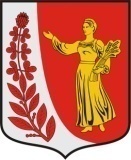 Администрация муниципального образования«Пудомягское сельское поселение»Гатчинского муниципального района Ленинградской областиПОСТАНОВЛЕНИЕ«18»11.2020 года                                                                                           №548В соответствии со статьей 1 Федерального закона от 7 мая 2013 года №104 –ФЗ «О внесении изменений в Бюджетный кодекс Российской Федерации и отдельные законодательные акты Российской Федерации в связи с совершенствованием бюджетного процесса», со статьями 172, 179 Бюджетного кодекса Российской Федерации, с учетом Постановления правительства Ленинградской области от 07.03.2013 №66 «Об утверждении Порядка разработки, реализации и оценки эффективности государственных программ Ленинградской области», руководствуясь Уставом муниципального образования «Пудомягское сельское поселение» Гатчинского муниципального района Ленинградской области, и Постановлением Администрации «Пудомягское сельское поселение» от 26.09.2018 г №434 «Об утверждении порядка разработки, реализации и оценки эффективности муниципальных программ муниципального образования «Пудомягское сельское поселение» Гатчинского муниципального района Ленинградской области», и в целях обеспечения эффективного функционирования системы программно-целевого управления, администрация «Пудомягское сельское поселение»ПОСТАНОВЛЯЕТ:1.Внести изменения и дополнения в «Муниципальную программу «Социально-экономическое развитие муниципального образования «Пудомягское сельское поселение» Гатчинского муниципального района Ленинградской области  на 2018 год и плановый 2019 г. и 2020 г.», утвержденную постановлением администрации Пудомягского сельского поселения 28.12.2017 г. №568 и изложить в новой редакции согласно Приложению № 1.2. Настоящее постановление вступает в силу со дня подписания и подлежит размещению на официальном  сайте  муниципального образования «Пудомягское сельское поселение» Гатчинского муниципального района Ленинградской области.3. Контроль за  исполнением настоящего постановления оставляю за собой.Глава администрации Пудомягского сельского поселения                                                     С.В. ЯкименкоИсполнитель: Федутик Е.В.Утверждено Постановлением администрацииПудомягского сельского поселения Гатчинскогомуниципального района Ленинградской области№ 548 от 18.11.2020 г.МУНИЦИПАЛЬНАЯ ПРОГРАММА«Социально-экономическое развитие муниципального образования «Пудомягское сельское поселение» Гатчинского муниципального района Ленинградской области на 2018 год и плановый период 2019-2020 годы»Паспорт муниципальной программыII. Общая характеристика муниципального образования «Пудомягское сельское поселение» Гатчинского муниципального района Ленинградской области 1. Социальное и экономическое положение и основные направления развития МУНИЦИПАЛЬНОГО ОБРАЗОВАНИЯ «ПУДОМЯГСКОЕ СЕЛЬСКОЕ ПОСЕЛЕНИЕ».1. Социальное и экономическое положение и основные направления развития МО «ПУДОМЯГСКОЕ СЕЛЬСКОЕ ПОСЕЛЕНИЕ».Необходимость реализации закона № 131-ФЗ от 06.10.2003 «Об общих принципах организации местного самоуправления в Российской Федерации» актуализирована в потребности местных властей в разработке эффективной стратегии развития на муниципальном уровне.Данная программа призвана обеспечить деятельность Пудомягского сельского  поселения в  2018 году, плановых 2019 - 2024 годах с учетом направленности на улучшение социально-экономического состояния и благосостояния проживающего населения  на территории Пудомягского сельского поселения Гатчинского муниципального района Ленинградской области.Цели развития поселения, программные мероприятия и необходимые для их реализации ресурсы, могут ежегодно корректироваться и дополняться в зависимости от складывающейся ситуации, изменения внутренних и внешних условий.1.1. Экономико-географическое положение и границы муниципального образования      Территория Пудомягского сельского поселения расположена на возвышенности, вдоль русла реки Ижора.  Протяженность поселения с севера на юг составляет около 20 км. Поселение расположено между гор. Санкт-Петербургом (пригородная зона Санкт-Петербурга) и гор. Гатчина.                  Граничащие территории:                                                                                  С севера – г. Санкт-Петербург   С северо-востока -  г. Коммунар                                                                              С северо-запада – Веревское сельское поселениеС юга – Новосветское сельское поселениеС юго-востока – Сусанинское сельское поселение   Транспортное сообщение осуществляется автотранспортом:Автобус № 529 - Гатчина – ПавловскАвтобус № 478 - Павловск-ЛукашиМаршрутное такси – С-Петербург - Лукаши.1.2. Структура земельного фонда и современное использование территорииПлощадь земель Пудомягского сельского поселения составляет 6 900 га. из них:Земли сельскохозяйственного использования – 4 569 га. Земли жилой застройки и земли общественно-деловой застройки – 1347 га. Земли промышленной, коммерческой и коммунально-складской застройки – 40 га.  Земли водного фонда – 107 га.Численность постоянного населения  по состоянию на 01.10.2018 г. составляет 6530 чел., на 01.01.2019 г. 6 467 чел.Демография: Коэффициент убыли населения составил 5,1/1000 человек в 2018 году. Это связано с большим процентом людей пожилого возраста, проживающего в Пудомягском сельском поселении.1.4. Социально-экономическая характеристика.Промышленность. На территории поселения расположено промышленное предприятие ОАО «Ленинградский опытный завод» «Севзапмонтажавтоматика». Объем отгруженных товаров собственного производства в 2018 году составил  179,905 тыс.руб., в 2019 году запланировано 195,2 тыс. руб., средняя численность работников предприятия – 59 чел., в 2019-2020 году запланировано открытие новых 10 вакансий, среднемесячная заработная плата составляет 43 000,00 рублей.Сельское хозяйство.На территории поселения основным предприятием, осуществляющим сельско-хозяйственную деятельность  является  ООО «Славянка-М». Средняя  численность – 30 человек. Предприятие стабильно работает,  на 100% обеспечено  кормами собственного производства.Действующими фермерскими хозяйствами  являются:- Курбанов С.Г. – выращивание овец, производство молока, выращивание трав.- Михович М.К. – животноводство и растениеводство.- Ярош Г.М., Петухова В.В., Коломенский С.А., Брюханов Ю.А. – выращивание овощей.Научная и инновационная деятельность.Организации, осуществляющие научную и инновационную деятельность на территории Пудомягского сельского поселения отсутствуют.Транспорт, связь, дорожное хозяйство.Населенные пункты Пудомягского сельского поселения расположены вдоль региональной автомобильной трассы Красное Село – Гатчина – Павловск. Железные дороги  по территории поселения не проходят, до ближайшей станции Антропшино - 4 км.Транспортные услуги на территории поселения осуществляются следующими организациями:- АТП №31, 197183, Санкт-Петербург, Сабировская ул., д. 41.Перечень автобусных маршрутов проходящих 
по территории муниципального образования «Пудомягское сельское поселение»Инвестиции, строительство.Строительных организаций на территории поселения нет.Потребительский рынок и малое предпринимательство.Малое и среднее предпринимательство играет значительную роль в развитии экономики поселения и способствует созданию новых рабочих мест и обеспечению занятости населения, насыщению потребительского рынка товарами и услугами, формированию конкурентной среды, обеспечивает экономическую самостоятельность населения. Население Пудомягского сельского поселения обслуживают более 10 организаций торговли:ИП «ЖИГАЛЕВА», ИП «НИКИТИНА» ИП «РЕВЯКИНА», ИП «КАЛИНИН», ИП «ОСИПЯН», ИП «АРТАМОНОВА», ИП «ГОРЧАКОВА», ИП «ЖУБРЕВА», ООО «Агроторг», ООО «ГРАГОР», из них 1 организация осуществляют общественное питание - ООО «ГРАГОР».Численность персонала всего по организациям составляет 55 чел.Площадь торговых площадей – 1804,4 м.кв. Малых предприятий на территории поселения – 4,  по видам деятельности:  - производство рассады цветов и овощей, кустарников  и их реализация;-деревоперерабатывающее производство;- транспортные перевозки.Численность рабочих – 45 чел. Спад производства  на предприятиях малого бизнеса не наблюдался.Труд и занятость населенияЧисленность официально зарегистрированных безработных составляет 14 чел. ЖКХМуниципальный жилой фонд обслуживает МУП ЖКХ «Сиверский».ЭлектроснабжениеПоставщиками электрической энергии на территории муниципального образования «Пудомягское сельское поселение» являются ОАО "Петербургская сбытовая компания", АО "Коммунарские электрические сети", обслуживающие большую часть электросетевого хозяйства муниципального образования.Социальная  сфера: образование, здравоохранение, культура, социальная защита, молодежная политика, физкультура и спорт.Образовательные учреждения, расположенные 
на территории муниципального образования «Пудомягское сельское поселение»Учреждения культуры, расположенные на территории муниципального образования «Пудомягское сельское поселение»Учреждения здравоохраненияНа территории муниципального образования «Пудомягское сельское поселение» расположена Антелевская амбулатория, входящая в состав государственного бюджетного учреждения здравоохранения Ленинградской области "Гатчинская клиническая межрайонная больница". Основные проблемы социально-экономического развития муниципального образования «Пудомягское  сельское поселение» Гатчинского муниципального района Ленинградской областиПроблемы социальной сферы:- влияние близости к г. Санкт-Петербургу и г. Гатчине: необходимость повышения уровня жизни населения, т. к. доходы населения ниже по сравнению промышленно-развитыми городами, а их  близкое расположение и слабо развитая инфраструктура обостряет чувство социального неравенства, что, в свою очередь, может повлечь обострение социальной обстановки на территории поселения;- недостаточный объем и необходимость повышения качества предоставления социальных услуг;- социально-демографические проблемы: низкая продолжительность жизни населения, высокий миграционный прирост;- отсутствие профильных объектов здравоохранения и укрепление материально-технической базы существующих;- необходимость развития трудового потенциала и профессиональной подготовки молодежи в соответствии с требованиями работодателей, расположенных на территории поселения;- необходимость модернизации жилого фонда и строительства нового жилья;- реформирование жилищно-коммунальной сферы.Экономические структурные проблемы и инфраструктурные ограничения экономического роста:- невозможность предприятий, расположенных на территории поселения, расширять свое производство из-за недостаточности инвестиций в производство;- маятниковая миграция трудоспособного населения (перемещение населения на работу в г. Гатчину и г. Санкт-Петербург, вызванное более высоким уровнем оплаты труда);- сезонная миграция дачников на территорию муниципального образования в целом и возникновение проблем в связи с существенным приростом населения поселения в период апрель-октябрь;- существенный уровень износа зданий, объектов жилищного и коммунального хозяйства, материально-технической и научно-производственной базы объектов социальной сферы;- необходимость проведения инвентаризации и паспортизации объектов социальной сферы;- недостаточность объектов сферы услуг на территории поселения (отсутствуют прачечная, химчистка и др.);- недостаточность магазинов в «шаговой доступности» в отдельных населенных пунктах;- наличие населенных пунктов с численностью постоянно прописанных жителей менее 50 человек.Проблема эффективности местного самоуправления:- отсутствие кадрового резерва специалистов муниципального управления, необходимого с учетом расширения полномочий поселений в соответствии с Федеральным законом от 06.10.2003 № 131 - ФЗ «Об общих принципах организации местного самоуправления в Российской Федерации»;- низкий норматив численности муниципальных служащих администрации поселения (10 чел.) при расширении полномочий;- необходимость формирования муниципальной правовой базы в целях эффективного исполнения полномочий, передаваемых на уровень поселений.III. Цели и  задачи программы           С учетом социально-экономического положения поселения и необходимости решения актуальных проблем, основной целью программы является  – повышения уровня жизни населения, создание на территории поселения благоприятных условий для жизни, работы и отдыха, обеспечивающих гармоничное сочетание интересов личности, общества и государства.Основными задачами, направленными на достижение поставленной цели являются:Создание условий для экономического развития муниципального  образования;Создание безопасной среды обитания;Развитие инфраструктуры на территории сельского поселения;-   Создание благоприятных условий для жизни, работы, отдыха населения, обеспечивающих гармоничное сочетание интересов развития личности и общества, возможность для каждого жителя реализовать свои способности и удовлетворять свои потребности;-  Обеспечение предоставления качественных  муниципальных услуг социально-культурного направления населению муниципального образования «Пудомягское сельское поселение» Гатчинского муниципального района Ленинградской области;- Развитие массового спорта среди различных категорий  и групп населения сельского поселения.В основе реализации программы предусмотрены следующие ориентиры:1) Повышение качества планирования развития территории Пудомягского  сельского поселения, предполагающее  динамичное развитие, ориентированное на комплексное использование внутреннего потенциала и привлеченных инвестиций.2) Рост доходов бюджета Пудомягского сельского поселения, основанный на развитии сельскохозяйственного производства, а также максимально эффективном использовании имущественного и земельного комплекса, расширении налогооблагаемой базы;3) Социальная эффективность, выражающаяся в повышении уровня обеспеченности населения услугами социально-культурной сферы, создании условий способствующих предотвращению дальнейшего ухудшения ситуации в области социального развития;4) Повышение доверия к органам местного самоуправления, предполагающий высокий уровень координации и оперативного взаимодействия населения, местного самоуправления, гражданского общества и бизнес сообщества поселения. Повышение качества местного самоуправления, основанного на совершенствовании профессионального уровня должностных лиц.Подробная детализация задач по каждому направлению жизнедеятельности Пудомягского сельского поселения представлена в соответствующих подпрограммах Муниципальной программы.Подпрограмма 1: Создание условий для экономического развитияПудомягского сельского поселенияПеречень и финансирование  мероприятий  подпрограммы «Создание условий для экономического развития Пудомягского сельского поселения»(наименование подпрограммы)Планируемые результаты муниципальной подпрограммы «Создание условий для экономического развития Пудомягского сельского поселения»_________________________________________________________________________________________________________________________________________Наименование муниципальной программы (подпрограммы)Подпрограмма 2: Обеспечение безопасности на территории Пудомягского сельского поселения.Паспорт подпрограммыПеречень и финансирование  мероприятий  подпрограммыОбеспечение безопасности на территории Пудомягского сельского поселения(наименование подпрограммы)Планируемые результаты муниципальной подпрограммыОбеспечение безопасности на территории Пудомягского сельского поселенияПодпрограмма 3: Жилищно-коммунальное хозяйство, содержание автомобильных дорог и благоустройство территории Пудомягского сельского поселенияПеречень и финансирование  мероприятий  подпрограммы«Жилищно-коммунальное хозяйство, содержание автомобильных дорог и благоустройство территории Пудомягского сельского поселения»Планируемые результаты муниципальной подпрограммы                                      «Жилищно-коммунальное хозяйство, содержание автомобильных дорог и благоустройство территории Пудомягского сельского поселения» Наименование муниципальной подпрограммыПодпрограмма 4: Развитие культуры и спорта, организация праздничных и спортивных мероприятий на территории Пудомягского сельского поселенияПаспорт подпрограммыПеречень и финансирование  мероприятий  подпрограммы «Развитие культуры, организация праздничных мероприятий на территории Пудомягского сельского поселения»Планируемые результаты муниципальной подпрограммыРазвитие культуры, организация праздничных мероприятий на территории Пудомягского сельского поселенияПодпрограмма 5: Развитие молодёжной политикиНа территории Пудомягского сельского поселения.Паспорт подпрограммыПеречень и финансирование  мероприятий  подпрограммы «Развитие молодёжной политикиНа территории Пудомягского сельского поселения»(наименование подпрограммы)Планируемые результаты муниципальной подпрограммыРазвитие физической культуры, спорта и молодежной политики на территории Пудомягского сельского поселения________________________________________________________________________________________________________________________________Наименование муниципальной программы (подпрограммы)Подпрограмма 6: Формирование комфортной  городской среды на территории Пудомягского сельского поселенияПеречень и финансирование  мероприятий  подпрограммы«Формирование комфортной городской среды на территории Пудомягского сельского поселения» 	 Планируемые результаты муниципальной подпрограммы«Формирование комфортной городской среды на территории Пудомягского сельского поселения»Подпрограмма №7: «Формирование законопослушного поведения участников дорожного движения в муниципальном образовании «Пудомягское сельское  поселение» на 2019-2024 годы»I. Характеристика сферы реализации подпрограммы.Основные понятия и термины, используемые в подпрограмме: дорожное движение - совокупность общественных отношений, возникающих в процессе перемещения людей и грузов с помощью транспортных средств или без таковых в пределах дорог;безопасность дорожного движения - состояние данного процесса, отражающее степень защищенности его участников от дорожно-транспортных происшествий и их последствий; дорожно-транспортное происшествие (далее - ДТП) - событие, возникшее в процессе движения по дороге транспортного средства и с его участием, при котором погибли или ранены люди, повреждены транспортные средства, сооружения, грузы либо причинен иной материальный ущерб;обеспечение безопасности дорожного движения - деятельность, направленная на предупреждение причин возникновения ДТП, снижение тяжести их последствий;организация дорожного движения - комплекс организационно-правовых, организационно-технических мероприятий и распорядительных действий по управлению движением на дорогах; транспортное средство (далее - ТС) - устройство, предназначенное для перевозки по дорогам людей, грузов или оборудования, установленного на нем;участник дорожного движения - лицо, принимающее непосредственное участие в процессе дорожного движения в качестве водителя транспортного средства, пешехода, пассажира транспортного средства.Подпрограмма «Формирование законопослушного поведения участников дорожного движения в муниципальном образовании «Пудомягское сельское поселение» на 2019-2020 годы» разработана в целях исполнения мероприятий, утвержденных планом по исполнению пункта 4 «б» перечня поручений Президента Российской Федерации от 11.04.2016 № Пр-637ГС.Решение проблемы обеспечения безопасности дорожного движения является одной из важнейших задач современного общества. Проблема аварийности на транспорте (далее - аварийность) приобрела особую остроту в последние годы в связи с несоответствием существующей дорожно-транспортной инфраструктуры потребностям общества в безопасном дорожном движении, недостаточной эффективностью функционирования системы обеспечения дорожного движения, и низкой дисциплиной участников дорожного движения.  К основным факторам, определяющим причины высокого уровня аварийности, следует отнести:- пренебрежение требованиями безопасности дорожного движения со стороны участников движения;- низкий уровень подготовки водителей транспортных средств; - недостаточный технический уровень дорожного хозяйства; - несовершенство технических средств организации дорожного движения;Основной рост автопарка приходится на индивидуальных владельцев транспортных средств – физических лиц. Именно эта категория участников движения сегодня определяет, и в будущем будет определять порядок на дорогах, и именно они, в большинстве случаев, являются виновниками дорожно-транспортных происшествий, совершенных по причине нарушения правил дорожного движения. Уровень оснащенности дорог дорожными знаками и разметкой остается низким.Таким образом, обстановка с обеспечением безопасности дорожного движения на территории района требует принятия эффективных мер.Основные направления формирования законопослушного поведения участников дорожного движения определены в соответствии с приоритетами государственной политики, обозначенные в Поручении Президента Российской Федерации от 11.04.2016 № Пр-637ГС.II. Механизм реализации мероприятий подпрограммыЦелью подпрограммы является:- сокращение количества дорожно-транспортных происшествий с пострадавшими; Для достижения этих целей необходимо решение следующих задач: 1. Предупреждение опасного поведения детей дошкольного и школьного возраста, участников дорожного движения;2. Создание комплексной системы профилактики ДТП в целях формирования у участников дорожного движения стереотипа законопослушного поведения и негативного отношения к правонарушениям в сфере дорожного движения, реализация программы правового воспитания участников дорожного движения, культуры их поведения;3. Совершенствование системы профилактики детского дорожно-транспортного травматизма, формирование у детей навыков безопасного поведения на дорогах.Мероприятия подпрограммы по обеспечению формирование законопослушного поведения участников дорожного движения в муниципальном образовании «Пудомягское сельское поселение» систематизируются по следующим основным направлениям. Разработка годовых межведомственных планов мероприятий по профилактике детского дорожно-транспортного травматизма в образовательных учреждениях.Проведение в образовательных учреждениях пропагандистских кампаний, направленных на формирование у участников дорожного движения стереотипов законопослушного поведения.Проведение уроков правовых знаний в образовательных учреждениях в рамках Всероссийской акции «Внимание – дети!» и других оперативно-профилактических мероприятий.Исполнители подпрограммы:- Администрация Пудомягского сельского поселения Гатчинского муниципального района Ленинградской области;  - муниципальные образовательные учреждения.Финансирование подпрограммы в 2019 году не предусмотрено, в 2020 году – 10 000 (Десять тысяч) рублей. Объемы финансирования Программы носят прогнозный характер и подлежат уточнению в установленном порядке при формировании бюджета на очередной финансовый год.Характер подпрограммы порождает ряд следующих рисков при ее реализации, управление которыми входит в систему управления подпрограммой:- нормативные правовые риски - непринятие или несвоевременное принятие необходимых нормативных актов; - организационные и управленческие риски - слабая координация действий исполнителей подпрограммы.Из вышеперечисленных рисков наибольшее отрицательное влияние на реализацию подпрограммы могут оказать нормативные правовые риски, которые содержат угрозу срыва реализации мероприятий подпрограммы. В связи с этим наибольшее внимание необходимо уделять своевременному принятию необходимых нормативных актов.Для минимизации возможных отрицательных последствий решения проблемы программно-целевым методом необходимо предпринять ряд мер, таких как:1) мониторинг хода реализации мероприятий подпрограммы;2) широкое привлечение общественности к реализации и оценке результатов реализации подпрограммы;3) обеспечение публичности промежуточных отчетов и годовых докладов о ходе реализации подпрограммы.III. Ожидаемые результаты реализации подпрограммыДля оценки эффективности и результативности решения задач, определенных подпрограммой, предполагается использование системы целевых показателей.Эффективность реализации подпрограммы определяется степенью достижения целевых показателей Программы, которыми являются: количество ДТП, с участием несовершеннолетних, число детей погибших в ДТП, доля учащихся, задействованных в мероприятиях по профилактике ДТП.Реализация мероприятий подпрограммы будет способствовать повышению эффективности профилактической работы с участниками дорожного движения по предупреждению нарушений порядка дорожного движения.Ожидаемый эффект от реализации Программы «Формирование законопослушного поведения участников дорожного движения в МО «Пудомягское сельское поселение» на 2019-2020 г.» - сокращение количества дорожно-транспортных происшествий с пострадавшими. Перечень и финансирование  мероприятий  подпрограммы «Создание условий для экономического развития Пудомягского сельского поселения»(наименование подпрограммы)Планируемые результаты муниципальной подпрограммы «Создание условий для экономического развития Пудомягского сельского поселения»_________________________________________________________________________________________________________________________________________Наименование муниципальной программы (подпрограммы)«О внесении изменений и дополнений в Постановление  от 28.12.2017 г  №568 «Об утверждении муниципальной программы «Социально-экономическое развитие Муниципального образования «Пудомягское сельское поселение» Гатчинского муниципального района Ленинградской  области  на 2018 год и плановый 2019 г. и 2020 г.» в редакции постановления  №118 от 13.03.2018 г., №178 от 25.04.2018 г.,  №185 от 02.05.2018 г,  №516 от 29.10.2018 г., №641 от 25.12.2018 г., №137 от 18.03.2019 г., №204 от 18.04.2019 г. №337 от 15.07.2019 г., №469 от 27.09.2019 г., №534 от 21.10.2019 г.,№674 от 30.12.2019 г.»Наименование муниципальной программы«Социально-экономическое развитие муниципального образования «Пудомягское сельское поселение»  Гатчинского муниципального района Ленинградской области на 2018 год и плановый 2019 - 2020 годы»«Социально-экономическое развитие муниципального образования «Пудомягское сельское поселение»  Гатчинского муниципального района Ленинградской области на 2018 год и плановый 2019 - 2020 годы»«Социально-экономическое развитие муниципального образования «Пудомягское сельское поселение»  Гатчинского муниципального района Ленинградской области на 2018 год и плановый 2019 - 2020 годы»«Социально-экономическое развитие муниципального образования «Пудомягское сельское поселение»  Гатчинского муниципального района Ленинградской области на 2018 год и плановый 2019 - 2020 годы»«Социально-экономическое развитие муниципального образования «Пудомягское сельское поселение»  Гатчинского муниципального района Ленинградской области на 2018 год и плановый 2019 - 2020 годы»Цель муниципальной программы1. Создание условий для устойчивого и сбалансированного социального и экономического развития муниципального образования «Пудомягское сельское поселение»   Гатчинского муниципального района Ленинградской области.2.Стимулирование рационального использования ресурсов, создание экономически обоснованной системы развития инфраструктуры и поддержания комплексного благоустройства территории поселения, а также осуществление мероприятий по гражданской обороне и повышение эффективности деятельности подразделений пожарной охраны по защите населения и территории от пожаров.3.Создание условий для безопасного движения на автодорогах и улицах населенных пунктов муниципального образования.4.Обеспечение условий для устойчивого функционирования и развития малого и среднего предпринимательства на территории Пудомягского сельского поселения, увеличение его вклада в решение задач социально-экономического развития муниципального образования.5.Улучшение качества жизни граждан, проживающих, работающих на территории поселения, посредством формирования празднично-игровой культуры, сохранение и развитие местных традиций и обрядов.6.Создание условий для укрепления здоровья населения путем реализации комплекса мероприятий, направленных на развитие массовой физической культуры и спорта и организации досуга местной молодёжи.1. Создание условий для устойчивого и сбалансированного социального и экономического развития муниципального образования «Пудомягское сельское поселение»   Гатчинского муниципального района Ленинградской области.2.Стимулирование рационального использования ресурсов, создание экономически обоснованной системы развития инфраструктуры и поддержания комплексного благоустройства территории поселения, а также осуществление мероприятий по гражданской обороне и повышение эффективности деятельности подразделений пожарной охраны по защите населения и территории от пожаров.3.Создание условий для безопасного движения на автодорогах и улицах населенных пунктов муниципального образования.4.Обеспечение условий для устойчивого функционирования и развития малого и среднего предпринимательства на территории Пудомягского сельского поселения, увеличение его вклада в решение задач социально-экономического развития муниципального образования.5.Улучшение качества жизни граждан, проживающих, работающих на территории поселения, посредством формирования празднично-игровой культуры, сохранение и развитие местных традиций и обрядов.6.Создание условий для укрепления здоровья населения путем реализации комплекса мероприятий, направленных на развитие массовой физической культуры и спорта и организации досуга местной молодёжи.1. Создание условий для устойчивого и сбалансированного социального и экономического развития муниципального образования «Пудомягское сельское поселение»   Гатчинского муниципального района Ленинградской области.2.Стимулирование рационального использования ресурсов, создание экономически обоснованной системы развития инфраструктуры и поддержания комплексного благоустройства территории поселения, а также осуществление мероприятий по гражданской обороне и повышение эффективности деятельности подразделений пожарной охраны по защите населения и территории от пожаров.3.Создание условий для безопасного движения на автодорогах и улицах населенных пунктов муниципального образования.4.Обеспечение условий для устойчивого функционирования и развития малого и среднего предпринимательства на территории Пудомягского сельского поселения, увеличение его вклада в решение задач социально-экономического развития муниципального образования.5.Улучшение качества жизни граждан, проживающих, работающих на территории поселения, посредством формирования празднично-игровой культуры, сохранение и развитие местных традиций и обрядов.6.Создание условий для укрепления здоровья населения путем реализации комплекса мероприятий, направленных на развитие массовой физической культуры и спорта и организации досуга местной молодёжи.1. Создание условий для устойчивого и сбалансированного социального и экономического развития муниципального образования «Пудомягское сельское поселение»   Гатчинского муниципального района Ленинградской области.2.Стимулирование рационального использования ресурсов, создание экономически обоснованной системы развития инфраструктуры и поддержания комплексного благоустройства территории поселения, а также осуществление мероприятий по гражданской обороне и повышение эффективности деятельности подразделений пожарной охраны по защите населения и территории от пожаров.3.Создание условий для безопасного движения на автодорогах и улицах населенных пунктов муниципального образования.4.Обеспечение условий для устойчивого функционирования и развития малого и среднего предпринимательства на территории Пудомягского сельского поселения, увеличение его вклада в решение задач социально-экономического развития муниципального образования.5.Улучшение качества жизни граждан, проживающих, работающих на территории поселения, посредством формирования празднично-игровой культуры, сохранение и развитие местных традиций и обрядов.6.Создание условий для укрепления здоровья населения путем реализации комплекса мероприятий, направленных на развитие массовой физической культуры и спорта и организации досуга местной молодёжи.1. Создание условий для устойчивого и сбалансированного социального и экономического развития муниципального образования «Пудомягское сельское поселение»   Гатчинского муниципального района Ленинградской области.2.Стимулирование рационального использования ресурсов, создание экономически обоснованной системы развития инфраструктуры и поддержания комплексного благоустройства территории поселения, а также осуществление мероприятий по гражданской обороне и повышение эффективности деятельности подразделений пожарной охраны по защите населения и территории от пожаров.3.Создание условий для безопасного движения на автодорогах и улицах населенных пунктов муниципального образования.4.Обеспечение условий для устойчивого функционирования и развития малого и среднего предпринимательства на территории Пудомягского сельского поселения, увеличение его вклада в решение задач социально-экономического развития муниципального образования.5.Улучшение качества жизни граждан, проживающих, работающих на территории поселения, посредством формирования празднично-игровой культуры, сохранение и развитие местных традиций и обрядов.6.Создание условий для укрепления здоровья населения путем реализации комплекса мероприятий, направленных на развитие массовой физической культуры и спорта и организации досуга местной молодёжи.Задачи муниципальной программыЦель: повышение уровня благосостояния и качества жизни населения на основе устойчивого развития экономики поселения.Задачи: Создание условий для экономического развития муниципального образования;Создание безопасной среды обитания;Развитие инфраструктуры на территории сельского поселения;Создание благоприятных условий для жизни, работы, отдыха населения, обеспечивающих гармоничное сочетание интересов развития личности и общества, возможность для каждого жителя реализовать свои способности и удовлетворить свои потребности;Обеспечение предоставления качественных услуг социально- культурного направления населению;Развитие массового спорта среди различных категорий и групп населения сельского поселенияЦель: повышение уровня благосостояния и качества жизни населения на основе устойчивого развития экономики поселения.Задачи: Создание условий для экономического развития муниципального образования;Создание безопасной среды обитания;Развитие инфраструктуры на территории сельского поселения;Создание благоприятных условий для жизни, работы, отдыха населения, обеспечивающих гармоничное сочетание интересов развития личности и общества, возможность для каждого жителя реализовать свои способности и удовлетворить свои потребности;Обеспечение предоставления качественных услуг социально- культурного направления населению;Развитие массового спорта среди различных категорий и групп населения сельского поселенияЦель: повышение уровня благосостояния и качества жизни населения на основе устойчивого развития экономики поселения.Задачи: Создание условий для экономического развития муниципального образования;Создание безопасной среды обитания;Развитие инфраструктуры на территории сельского поселения;Создание благоприятных условий для жизни, работы, отдыха населения, обеспечивающих гармоничное сочетание интересов развития личности и общества, возможность для каждого жителя реализовать свои способности и удовлетворить свои потребности;Обеспечение предоставления качественных услуг социально- культурного направления населению;Развитие массового спорта среди различных категорий и групп населения сельского поселенияЦель: повышение уровня благосостояния и качества жизни населения на основе устойчивого развития экономики поселения.Задачи: Создание условий для экономического развития муниципального образования;Создание безопасной среды обитания;Развитие инфраструктуры на территории сельского поселения;Создание благоприятных условий для жизни, работы, отдыха населения, обеспечивающих гармоничное сочетание интересов развития личности и общества, возможность для каждого жителя реализовать свои способности и удовлетворить свои потребности;Обеспечение предоставления качественных услуг социально- культурного направления населению;Развитие массового спорта среди различных категорий и групп населения сельского поселенияЦель: повышение уровня благосостояния и качества жизни населения на основе устойчивого развития экономики поселения.Задачи: Создание условий для экономического развития муниципального образования;Создание безопасной среды обитания;Развитие инфраструктуры на территории сельского поселения;Создание благоприятных условий для жизни, работы, отдыха населения, обеспечивающих гармоничное сочетание интересов развития личности и общества, возможность для каждого жителя реализовать свои способности и удовлетворить свои потребности;Обеспечение предоставления качественных услуг социально- культурного направления населению;Развитие массового спорта среди различных категорий и групп населения сельского поселенияКуратор муниципальной программыГлава администрации Пудомягского сельского поселения Глава администрации Пудомягского сельского поселения Глава администрации Пудомягского сельского поселения Глава администрации Пудомягского сельского поселения Глава администрации Пудомягского сельского поселения Муниципальный заказчик муниципальной программыАдминистрация  Пудомягского сельского поселенияАдминистрация  Пудомягского сельского поселенияАдминистрация  Пудомягского сельского поселенияАдминистрация  Пудомягского сельского поселенияАдминистрация  Пудомягского сельского поселенияОтветственный исполнитель муниципальной программыРуководители структурных подразделений Администрации по направлениям деятельностиРуководители структурных подразделений Администрации по направлениям деятельностиРуководители структурных подразделений Администрации по направлениям деятельностиРуководители структурных подразделений Администрации по направлениям деятельностиРуководители структурных подразделений Администрации по направлениям деятельностиСроки реализации муниципальной программыПрограмма реализуется в 3 этапа: 2018-2020 годы1 этап – 2018 год2-3 этапы – 2019-2020 годаПрограмма реализуется в 3 этапа: 2018-2020 годы1 этап – 2018 год2-3 этапы – 2019-2020 годаПрограмма реализуется в 3 этапа: 2018-2020 годы1 этап – 2018 год2-3 этапы – 2019-2020 годаПрограмма реализуется в 3 этапа: 2018-2020 годы1 этап – 2018 год2-3 этапы – 2019-2020 годаПрограмма реализуется в 3 этапа: 2018-2020 годы1 этап – 2018 год2-3 этапы – 2019-2020 годаПеречень подпрограммПодпрограмма 1. «Создание условий для экономического развития Пудомягского сельского поселения»Подпрограмма 2.  «Обеспечение безопасности на территории Пудомягского сельского поселения»Подпрограмма 3. «Жилищно-коммунальное хозяйство, содержание автомобильных дорог и благоустройство территории Пудомягского сельского поселения»Подпрограмма 4. «Развитие культуры и спорта. Организация спортивных и праздничных мероприятий на территории Пудомягского сельского поселения»Подпрограмма 5. «Развитие молодежной политики на территории Пудомягского поселения»Подпрограмма 6. «Формирование комфортной  городской среды на территории Пудомягского сельского поселения»Подпрограмма 7. «Формирование законопослушного поведения участников дорожного движения в муниципальном образовании «Пудомягское сельское поселение»Подпрограмма 1. «Создание условий для экономического развития Пудомягского сельского поселения»Подпрограмма 2.  «Обеспечение безопасности на территории Пудомягского сельского поселения»Подпрограмма 3. «Жилищно-коммунальное хозяйство, содержание автомобильных дорог и благоустройство территории Пудомягского сельского поселения»Подпрограмма 4. «Развитие культуры и спорта. Организация спортивных и праздничных мероприятий на территории Пудомягского сельского поселения»Подпрограмма 5. «Развитие молодежной политики на территории Пудомягского поселения»Подпрограмма 6. «Формирование комфортной  городской среды на территории Пудомягского сельского поселения»Подпрограмма 7. «Формирование законопослушного поведения участников дорожного движения в муниципальном образовании «Пудомягское сельское поселение»Подпрограмма 1. «Создание условий для экономического развития Пудомягского сельского поселения»Подпрограмма 2.  «Обеспечение безопасности на территории Пудомягского сельского поселения»Подпрограмма 3. «Жилищно-коммунальное хозяйство, содержание автомобильных дорог и благоустройство территории Пудомягского сельского поселения»Подпрограмма 4. «Развитие культуры и спорта. Организация спортивных и праздничных мероприятий на территории Пудомягского сельского поселения»Подпрограмма 5. «Развитие молодежной политики на территории Пудомягского поселения»Подпрограмма 6. «Формирование комфортной  городской среды на территории Пудомягского сельского поселения»Подпрограмма 7. «Формирование законопослушного поведения участников дорожного движения в муниципальном образовании «Пудомягское сельское поселение»Подпрограмма 1. «Создание условий для экономического развития Пудомягского сельского поселения»Подпрограмма 2.  «Обеспечение безопасности на территории Пудомягского сельского поселения»Подпрограмма 3. «Жилищно-коммунальное хозяйство, содержание автомобильных дорог и благоустройство территории Пудомягского сельского поселения»Подпрограмма 4. «Развитие культуры и спорта. Организация спортивных и праздничных мероприятий на территории Пудомягского сельского поселения»Подпрограмма 5. «Развитие молодежной политики на территории Пудомягского поселения»Подпрограмма 6. «Формирование комфортной  городской среды на территории Пудомягского сельского поселения»Подпрограмма 7. «Формирование законопослушного поведения участников дорожного движения в муниципальном образовании «Пудомягское сельское поселение»Подпрограмма 1. «Создание условий для экономического развития Пудомягского сельского поселения»Подпрограмма 2.  «Обеспечение безопасности на территории Пудомягского сельского поселения»Подпрограмма 3. «Жилищно-коммунальное хозяйство, содержание автомобильных дорог и благоустройство территории Пудомягского сельского поселения»Подпрограмма 4. «Развитие культуры и спорта. Организация спортивных и праздничных мероприятий на территории Пудомягского сельского поселения»Подпрограмма 5. «Развитие молодежной политики на территории Пудомягского поселения»Подпрограмма 6. «Формирование комфортной  городской среды на территории Пудомягского сельского поселения»Подпрограмма 7. «Формирование законопослушного поведения участников дорожного движения в муниципальном образовании «Пудомягское сельское поселение»Источники финансирования муниципальной программы, в том числе по годам:Расходы (тыс. руб.)Расходы (тыс. руб.)Расходы (тыс. руб.)Расходы (тыс. руб.)Расходы (тыс. руб.)Источники финансирования муниципальной программы, в том числе по годам:2018 г.2019 г.2020 г.Плановый 2021 г.Плановый 2022 г.Источники финансирования муниципальной программы, в том числе по годам:35 851,2642 321,3945 757,7227 923,8929 640,48Средства бюджета МО Пудомягское сельское поселение29 443,8927 724,2016 454.6924 928,7924 300,26Другие источники6 407,3712 488,4829 303.032 995,105 340,22Другие источникиДополнительными источниками финансирования могут быть средства федерального и областного бюджетов, иные привлеченные средстваДополнительными источниками финансирования могут быть средства федерального и областного бюджетов, иные привлеченные средстваДополнительными источниками финансирования могут быть средства федерального и областного бюджетов, иные привлеченные средстваДополнительными источниками финансирования могут быть средства федерального и областного бюджетов, иные привлеченные средстваДополнительными источниками финансирования могут быть средства федерального и областного бюджетов, иные привлеченные средстваПланируемые  результаты реализации муниципальной программыПовышение уровня и качества жизни населения Пудомягского сельского поселения:-увеличить культурно-массовые мероприятия (кружки, детские праздники, фестивали и др.);-организовать свободный доступ для читателей библиотек поселения к ресурсам сети Интернет;-обновить библиотечный фонд библиотеки поселения;-провести инвентаризацию и паспортизацию автомобильных дорог общего пользования местного значения на территории поселения;-обустроить внутриквартальные и придомовые территории;-установить детскую игровую площадку;-ликвидировать очаги борщевика Сосновского на территории поселения;-установить приборы учета потребляемой электрической энергии в системах наружного освещения;-заменить светильники наружного освещения на современные энергосберегающие (в том числе светодиодные) лампы.- провести  ремонт участков муниципальных автомобильных дорог с грунтощебеночным покрытием, а также  капитальный ремонт и ремонт автомобильных дорог общего пользования местного значения.- формирование комфортной городской среды на территории муниципального образования Пудомягского сельского поселения на 2018-2024гг.Повышение уровня и качества жизни населения Пудомягского сельского поселения:-увеличить культурно-массовые мероприятия (кружки, детские праздники, фестивали и др.);-организовать свободный доступ для читателей библиотек поселения к ресурсам сети Интернет;-обновить библиотечный фонд библиотеки поселения;-провести инвентаризацию и паспортизацию автомобильных дорог общего пользования местного значения на территории поселения;-обустроить внутриквартальные и придомовые территории;-установить детскую игровую площадку;-ликвидировать очаги борщевика Сосновского на территории поселения;-установить приборы учета потребляемой электрической энергии в системах наружного освещения;-заменить светильники наружного освещения на современные энергосберегающие (в том числе светодиодные) лампы.- провести  ремонт участков муниципальных автомобильных дорог с грунтощебеночным покрытием, а также  капитальный ремонт и ремонт автомобильных дорог общего пользования местного значения.- формирование комфортной городской среды на территории муниципального образования Пудомягского сельского поселения на 2018-2024гг.Повышение уровня и качества жизни населения Пудомягского сельского поселения:-увеличить культурно-массовые мероприятия (кружки, детские праздники, фестивали и др.);-организовать свободный доступ для читателей библиотек поселения к ресурсам сети Интернет;-обновить библиотечный фонд библиотеки поселения;-провести инвентаризацию и паспортизацию автомобильных дорог общего пользования местного значения на территории поселения;-обустроить внутриквартальные и придомовые территории;-установить детскую игровую площадку;-ликвидировать очаги борщевика Сосновского на территории поселения;-установить приборы учета потребляемой электрической энергии в системах наружного освещения;-заменить светильники наружного освещения на современные энергосберегающие (в том числе светодиодные) лампы.- провести  ремонт участков муниципальных автомобильных дорог с грунтощебеночным покрытием, а также  капитальный ремонт и ремонт автомобильных дорог общего пользования местного значения.- формирование комфортной городской среды на территории муниципального образования Пудомягского сельского поселения на 2018-2024гг.Повышение уровня и качества жизни населения Пудомягского сельского поселения:-увеличить культурно-массовые мероприятия (кружки, детские праздники, фестивали и др.);-организовать свободный доступ для читателей библиотек поселения к ресурсам сети Интернет;-обновить библиотечный фонд библиотеки поселения;-провести инвентаризацию и паспортизацию автомобильных дорог общего пользования местного значения на территории поселения;-обустроить внутриквартальные и придомовые территории;-установить детскую игровую площадку;-ликвидировать очаги борщевика Сосновского на территории поселения;-установить приборы учета потребляемой электрической энергии в системах наружного освещения;-заменить светильники наружного освещения на современные энергосберегающие (в том числе светодиодные) лампы.- провести  ремонт участков муниципальных автомобильных дорог с грунтощебеночным покрытием, а также  капитальный ремонт и ремонт автомобильных дорог общего пользования местного значения.- формирование комфортной городской среды на территории муниципального образования Пудомягского сельского поселения на 2018-2024гг.Повышение уровня и качества жизни населения Пудомягского сельского поселения:-увеличить культурно-массовые мероприятия (кружки, детские праздники, фестивали и др.);-организовать свободный доступ для читателей библиотек поселения к ресурсам сети Интернет;-обновить библиотечный фонд библиотеки поселения;-провести инвентаризацию и паспортизацию автомобильных дорог общего пользования местного значения на территории поселения;-обустроить внутриквартальные и придомовые территории;-установить детскую игровую площадку;-ликвидировать очаги борщевика Сосновского на территории поселения;-установить приборы учета потребляемой электрической энергии в системах наружного освещения;-заменить светильники наружного освещения на современные энергосберегающие (в том числе светодиодные) лампы.- провести  ремонт участков муниципальных автомобильных дорог с грунтощебеночным покрытием, а также  капитальный ремонт и ремонт автомобильных дорог общего пользования местного значения.- формирование комфортной городской среды на территории муниципального образования Пудомягского сельского поселения на 2018-2024гг.№Номер маршрутаНаименование маршрутаЗначениеКоличество рейсов в день1Т-478поселок Лукаши – Коммунар – Павловскмежмуниципальный72Т-527Гатчина – Коммунар – поселок Кобраловомежмуниципальный73Т-529Гатчина – Коммунар – Павловскмежмуниципальный304К-545Санкт-Петербург, станция метро "Московская" – Пушкин – Павловск - Коммунар – поселок Лукашиобластной32№НаименованиеАдресФактическое количество учащихся на 01.01.2018Фактическое количество учащихся на 01.01.2019Фактическое количество учащихся на 01.01.2019Максимально возможное  количество учащихся1Учреждения среднего общего образованияУчреждения среднего общего образованияУчреждения среднего общего образованияУчреждения среднего общего образованияУчреждения среднего общего образованияУчреждения среднего общего образования1.1Муниципальное бюджетное общеобразовательное учреждение "Лукашевская средняя общеобразовательная школа" 188324
Ленинградская обл., Гатчинский р-н, Лукаши пос., ул. Школьная дом 5
170170239375СуммаСумма1701702393752Дошкольные образовательные учрежденияДошкольные образовательные учрежденияДошкольные образовательные учрежденияДошкольные образовательные учрежденияДошкольные образовательные учрежденияДошкольные образовательные учреждения2.1Муниципальное бюджетное дошкольное образовательное учреждение "Детский сад № 32 комбинированного вида деревни Пудомяги" 188348, Ленинградская область, Гатчинский район, деревня Пудомяги, 7 214214264264СуммаСумма214214264264№НаименованиеАдресХарактеристики1Муниципальное казённое учреждение культуры "Пудомягский культурно-досуговый центр»188348, Ленинградская область, Гатчинский район, деревня Пудомяги, 7 На базе учреждения работают следующие клубные формирования:- эстрадный вокал «Поколение NEXT»- эстрадный вокал «Младушки»- эстрадный вокал «Девчата»- народный вокал «Вечерки»- народный вокал «Любимая песня»- народный танец «Ручеек»- эстрадный танец «Неваляшки»- ИЗО «Акварель»- театральная группа «Маска»- пилатес2Пудомягская сельская библиотека188348, Ленинградская область, Гатчинский район, деревня Пудомяги, 7 Книжный фонд библиотеки составляет 5 400 экземпляра книг3Лукашевская сельская библиотека188324, Ленинградская область, Гатчинский район, пос. Лукаши, ул. Ижорская, д.8Книжный фонд библиотеки составляет 9 600 экземпляра книг4Филиал Лукашевский сельский дом культуры188324, Ленинградская область, Гатчинский район, пос. Лукаши, ул. Ижорская, д.8На базе учреждения работают следующие клубные формирования:- эстрадный вокал «Нотка»- эстрадный вокал «Калейдоскоп»- эстрадный вокал «Ещё не вечер….»- эстрадный вокал «Хорошее настроение»- эстрадный вокал «Ретро»- ВИА «ES»- эстрадный вокал «Праздник»Наименование подпрограммы«Создание условий для экономического развитияПудомягского сельского поселения»«Создание условий для экономического развитияПудомягского сельского поселения»«Создание условий для экономического развитияПудомягского сельского поселения»«Создание условий для экономического развитияПудомягского сельского поселения»«Создание условий для экономического развитияПудомягского сельского поселения»«Создание условий для экономического развитияПудомягского сельского поселения»Цель подпрограммыОбеспечение благоприятных условий для развития субъектов малого и среднего предпринимательства;Стимулирование экономической активности населения;Развитие инфраструктуры связи, обеспечение доступа к современным информационным технологиям;Создание  эффективной системы  предоставления информационных услуг гражданам в наиболее  удобной для них формеОбеспечение владения, пользования и распоряжения муниципальной собственностью Пудомягского сельского поселенияОбеспечение доступа населения и организаций к информации о деятельности органов местного самоуправления Пудомягского сельского поселенияОбеспечение благоприятных условий для развития субъектов малого и среднего предпринимательства;Стимулирование экономической активности населения;Развитие инфраструктуры связи, обеспечение доступа к современным информационным технологиям;Создание  эффективной системы  предоставления информационных услуг гражданам в наиболее  удобной для них формеОбеспечение владения, пользования и распоряжения муниципальной собственностью Пудомягского сельского поселенияОбеспечение доступа населения и организаций к информации о деятельности органов местного самоуправления Пудомягского сельского поселенияОбеспечение благоприятных условий для развития субъектов малого и среднего предпринимательства;Стимулирование экономической активности населения;Развитие инфраструктуры связи, обеспечение доступа к современным информационным технологиям;Создание  эффективной системы  предоставления информационных услуг гражданам в наиболее  удобной для них формеОбеспечение владения, пользования и распоряжения муниципальной собственностью Пудомягского сельского поселенияОбеспечение доступа населения и организаций к информации о деятельности органов местного самоуправления Пудомягского сельского поселенияОбеспечение благоприятных условий для развития субъектов малого и среднего предпринимательства;Стимулирование экономической активности населения;Развитие инфраструктуры связи, обеспечение доступа к современным информационным технологиям;Создание  эффективной системы  предоставления информационных услуг гражданам в наиболее  удобной для них формеОбеспечение владения, пользования и распоряжения муниципальной собственностью Пудомягского сельского поселенияОбеспечение доступа населения и организаций к информации о деятельности органов местного самоуправления Пудомягского сельского поселенияОбеспечение благоприятных условий для развития субъектов малого и среднего предпринимательства;Стимулирование экономической активности населения;Развитие инфраструктуры связи, обеспечение доступа к современным информационным технологиям;Создание  эффективной системы  предоставления информационных услуг гражданам в наиболее  удобной для них формеОбеспечение владения, пользования и распоряжения муниципальной собственностью Пудомягского сельского поселенияОбеспечение доступа населения и организаций к информации о деятельности органов местного самоуправления Пудомягского сельского поселенияОбеспечение благоприятных условий для развития субъектов малого и среднего предпринимательства;Стимулирование экономической активности населения;Развитие инфраструктуры связи, обеспечение доступа к современным информационным технологиям;Создание  эффективной системы  предоставления информационных услуг гражданам в наиболее  удобной для них формеОбеспечение владения, пользования и распоряжения муниципальной собственностью Пудомягского сельского поселенияОбеспечение доступа населения и организаций к информации о деятельности органов местного самоуправления Пудомягского сельского поселенияМуниципальный заказчик подпрограммыАдминистрация Пудомягского сельского поселения Гатчинского муниципального района Ленинградской областиАдминистрация Пудомягского сельского поселения Гатчинского муниципального района Ленинградской областиАдминистрация Пудомягского сельского поселения Гатчинского муниципального района Ленинградской областиАдминистрация Пудомягского сельского поселения Гатчинского муниципального района Ленинградской областиАдминистрация Пудомягского сельского поселения Гатчинского муниципального района Ленинградской областиАдминистрация Пудомягского сельского поселения Гатчинского муниципального района Ленинградской областиЗадачи подпрограммыОбеспечение доступности населения к информации о деятельности Администрации Пудомягского сельского поселения;Паспортизация автомобильных дорог общего пользования местного значения, участие в программах капитального ремонта дорог, предусмотренных областным и местным бюджетами, оформление права на земельные участки под МКД, проведение работ по благоустройству территорий МКД; В сфере «Землеустройства и землепользования» сельского поселения реализация комплекса мероприятий подпрограммы будет нацелена на  повышение эффективности использования земель сельского поселения в целях сбалансированного социально-экономического развития территории. Обеспечение доступности населения к информации о деятельности Администрации Пудомягского сельского поселения;Паспортизация автомобильных дорог общего пользования местного значения, участие в программах капитального ремонта дорог, предусмотренных областным и местным бюджетами, оформление права на земельные участки под МКД, проведение работ по благоустройству территорий МКД; В сфере «Землеустройства и землепользования» сельского поселения реализация комплекса мероприятий подпрограммы будет нацелена на  повышение эффективности использования земель сельского поселения в целях сбалансированного социально-экономического развития территории. Обеспечение доступности населения к информации о деятельности Администрации Пудомягского сельского поселения;Паспортизация автомобильных дорог общего пользования местного значения, участие в программах капитального ремонта дорог, предусмотренных областным и местным бюджетами, оформление права на земельные участки под МКД, проведение работ по благоустройству территорий МКД; В сфере «Землеустройства и землепользования» сельского поселения реализация комплекса мероприятий подпрограммы будет нацелена на  повышение эффективности использования земель сельского поселения в целях сбалансированного социально-экономического развития территории. Обеспечение доступности населения к информации о деятельности Администрации Пудомягского сельского поселения;Паспортизация автомобильных дорог общего пользования местного значения, участие в программах капитального ремонта дорог, предусмотренных областным и местным бюджетами, оформление права на земельные участки под МКД, проведение работ по благоустройству территорий МКД; В сфере «Землеустройства и землепользования» сельского поселения реализация комплекса мероприятий подпрограммы будет нацелена на  повышение эффективности использования земель сельского поселения в целях сбалансированного социально-экономического развития территории. Обеспечение доступности населения к информации о деятельности Администрации Пудомягского сельского поселения;Паспортизация автомобильных дорог общего пользования местного значения, участие в программах капитального ремонта дорог, предусмотренных областным и местным бюджетами, оформление права на земельные участки под МКД, проведение работ по благоустройству территорий МКД; В сфере «Землеустройства и землепользования» сельского поселения реализация комплекса мероприятий подпрограммы будет нацелена на  повышение эффективности использования земель сельского поселения в целях сбалансированного социально-экономического развития территории. Обеспечение доступности населения к информации о деятельности Администрации Пудомягского сельского поселения;Паспортизация автомобильных дорог общего пользования местного значения, участие в программах капитального ремонта дорог, предусмотренных областным и местным бюджетами, оформление права на земельные участки под МКД, проведение работ по благоустройству территорий МКД; В сфере «Землеустройства и землепользования» сельского поселения реализация комплекса мероприятий подпрограммы будет нацелена на  повышение эффективности использования земель сельского поселения в целях сбалансированного социально-экономического развития территории. Сроки реализации подпрограммы2018-2020 годы2018-2020 годы2018-2020 годы2018-2020 годы2018-2020 годы2018-2020 годыИсточники финансирования подпрограммы, в том числе по годам:Источник финансированияРасходы  (тыс. руб.)Расходы  (тыс. руб.)Расходы  (тыс. руб.)Расходы  (тыс. руб.)Расходы  (тыс. руб.)Источники финансирования подпрограммы, в том числе по годам:Источник финансирования2018 г.2019  г.2020  г.Плановый 2021 г.Плановый 2022 г.Источники финансирования подпрограммы, в том числе по годам:Всего:2 045,77605,0350,01 005,01 005,0Источники финансирования подпрограммы, в том числе по годам:В том числе:Источники финансирования подпрограммы, в том числе по годам:Средства бюджета Ленинградской областиИсточники финансирования подпрограммы, в том числе по годам:Средства бюджета Гатчинского муниципального района 570,77Источники финансирования подпрограммы, в том числе по годам:Средства бюджета Пудомягского сельского поселения1 698,0605,0350,01 005,01 005,0Планируемые результаты реализации программыобеспечение бесперебойного функционирования информационных систем;организация землепользования  в соответствии с законодательством   РФ;        -    содействие в поддержке предпринимательства.обеспечение бесперебойного функционирования информационных систем;организация землепользования  в соответствии с законодательством   РФ;        -    содействие в поддержке предпринимательства.обеспечение бесперебойного функционирования информационных систем;организация землепользования  в соответствии с законодательством   РФ;        -    содействие в поддержке предпринимательства.обеспечение бесперебойного функционирования информационных систем;организация землепользования  в соответствии с законодательством   РФ;        -    содействие в поддержке предпринимательства.обеспечение бесперебойного функционирования информационных систем;организация землепользования  в соответствии с законодательством   РФ;        -    содействие в поддержке предпринимательства.обеспечение бесперебойного функционирования информационных систем;организация землепользования  в соответствии с законодательством   РФ;        -    содействие в поддержке предпринимательства.№п/пМероприятия по реализации подпрограммыИсточники финансированияСрок исполнения мероприятияОбъем финансирования мероприятий в текущем финансовом году (тыс. руб.)*Всего (тыс. руб.)Объем финансирования по годам (тыс. руб.)Объем финансирования по годам (тыс. руб.)Объем финансирования по годам (тыс. руб.)Объем финансирования по годам (тыс. руб.)Объем финансирования по годам (тыс. руб.)Ответственный за выполнение мероприятия  подпрограммы№п/пМероприятия по реализации подпрограммыИсточники финансированияСрок исполнения мероприятияОбъем финансирования мероприятий в текущем финансовом году (тыс. руб.)*Всего (тыс. руб.)2018 г.2019 г.2020 г.Плановый 2021 г.Плановый 2022 г.Ответственный за выполнение мероприятия  подпрограммы1234567891011121.Задача 1 Территориальное планирование территории  Пудомягского сельского поселенияИтого773,03 620,771 620,77600,00345,001 000,001 000,001.Задача 1 Территориальное планирование территории  Пудомягского сельского поселенияСредства бюджета Ленинградской области1.Задача 1 Территориальное планирование территории  Пудомягского сельского поселенияСредства бюджета Гатчинского муниципального района570,77570,771.Задача 1 Территориальное планирование территории  Пудомягского сельского поселенияСредства  бюджета Пудомягского сельского поселения2018-2022773,03 055,001 050,0600,00345,001 000,001 000,001.1.Мероприятие 1Выполнение комплекса кадастровых работ (постановка на государственный, кадастровый учет многоквартирных жилых домов; автомобильных дорог)Итого773,03 620,771 620,77600,00345,001 000,001 000,001.1.Мероприятие 1Выполнение комплекса кадастровых работ (постановка на государственный, кадастровый учет многоквартирных жилых домов; автомобильных дорог)Средства бюджета Ленинградской областиНачальник отдела по управлению имуществом1.1.Мероприятие 1Выполнение комплекса кадастровых работ (постановка на государственный, кадастровый учет многоквартирных жилых домов; автомобильных дорог)Средства бюджета Гатчинского муниципального района570,77570,77Начальник отдела по управлению имуществом1.1.Мероприятие 1Выполнение комплекса кадастровых работ (постановка на государственный, кадастровый учет многоквартирных жилых домов; автомобильных дорог)Средства   бюджета Пудомягского сельского поселения2018-2022773,03 050,001 050,00600,00345,001 000,001 000,00Начальник отдела по управлению имуществом2.Задача 2 Организационно-методическая поддержка малого и среднего предпринимательстваИтого5,0015,005,005,005,005,005,00Начальник отдела по управлению имуществом2.Задача 2 Организационно-методическая поддержка малого и среднего предпринимательстваСредства бюджета Ленинградской областиНачальник отдела по социальным вопросам2.Задача 2 Организационно-методическая поддержка малого и среднего предпринимательстваСредства бюджета Гатчинского муниципального районаНачальник отдела по социальным вопросам2.Задача 2 Организационно-методическая поддержка малого и среднего предпринимательстваСредства  бюджета Пудомягского сельского поселения2018-20225,0015,005,005,005,005,005,00Начальник отдела по социальным вопросам2.1Мероприятие 1Мероприятия по развитию и поддержке предпринимательстваИтого5,0015,005,005,005,005,005,002.1Мероприятие 1Мероприятия по развитию и поддержке предпринимательстваСредства бюджета Ленинградской области2.1Мероприятие 1Мероприятия по развитию и поддержке предпринимательстваСредства бюджета Гатчинского муниципального района2.1Мероприятие 1Мероприятия по развитию и поддержке предпринимательстваСредства  бюджета Пудомягского сельского поселения2018-20225,0015,005,005,005,005,005,003.Задача3Развитие муниципальной информационной системыИтого410,0420,0420,000,0000,003.Задача3Развитие муниципальной информационной системыСредства бюджета Ленинградской областиНачальник отдела бюджетного учета и отчетности3.Задача3Развитие муниципальной информационной системыСредства бюджета Гатчинского муниципального районаНачальник отдела бюджетного учета и отчетности3.Задача3Развитие муниципальной информационной системыСредства  бюджета Пудомягского сельского поселения2018-2022410,0420,0420,000,0000,00Начальник отдела бюджетного учета и отчетности3.1Мероприятие 1Мероприятия в области информационно-коммуникационных технологий и связиИтого410,0420,0420,000,0000,003.1Мероприятие 1Мероприятия в области информационно-коммуникационных технологий и связиСредства бюджета Ленинградской области3.1Мероприятие 1Мероприятия в области информационно-коммуникационных технологий и связиСредства бюджета Гатчинского муниципального района3.1Мероприятие 1Мероприятия в области информационно-коммуникационных технологий и связиСредства  бюджета Пудомягского сельского поселения2018-2022410,0420,0420,000,0000,00№ п/пЗадачи, направленные на достижение целиПланируемый объем  финансирования на решение данной задачи (тыс. руб.)Планируемый объем  финансирования на решение данной задачи (тыс. руб.)Количественные и/или качественные целевые показатели, характеризующие достижение целей и решение задачЕдиница измеренияБазовое значение показателя (на начало реализации  программы (подпрограммы)Планируемое значение показателя по годам реализацииПланируемое значение показателя по годам реализацииПланируемое значение показателя по годам реализацииПланируемое значение показателя по годам реализацииПланируемое значение показателя по годам реализации№ п/пЗадачи, направленные на достижение целиБюджет Пудомягского сельского поселенияДругие источникиКоличественные и/или качественные целевые показатели, характеризующие достижение целей и решение задачЕдиница измеренияБазовое значение показателя (на начало реализации  программы (подпрограммы)2018год2019год 2020год Плановый 2021 годПлановый 2022 год1234567891011121.Задача 1 Территориальное планирование территории  Пудомягского сельского поселения; кадастровые работы3 050,00570,77Не применяютсяед3132222Задача 1.1.постановка на государственный, кадастровый учет многоквартирных жилых домовед.032223Задача 1.2. постановка на государственный, кадастровый учет автомобильных дорогед.222222.Задача 2Организационно-методическая поддержка малого и среднего предпринимательства15,00-Не применяютсяед.Наименование подпрограммы«Обеспечение безопасности на территории Пудомягского сельского поселения»«Обеспечение безопасности на территории Пудомягского сельского поселения»«Обеспечение безопасности на территории Пудомягского сельского поселения»«Обеспечение безопасности на территории Пудомягского сельского поселения»«Обеспечение безопасности на территории Пудомягского сельского поселения»«Обеспечение безопасности на территории Пудомягского сельского поселения»Цель подпрограммы1. Реализация единой государственно политики в области гражданской обороны, защиты  населения  и территорий от  последствий чрезвычайных ситуаций природного  и техногенного характера, а также  стихийных бедствий. 2.Создание и обеспечение необходимых условий для повышения пожарной безопасности населенных пунктов, защищенности граждан, организаций от пожаров, предупреждения и смягчения их последствий, а также повышение степени готовности для тушения пожаров.3.Поддержание общественного порядка и профилактика правонарушений и экстремизма, повышение уровня безопасности населения.1. Реализация единой государственно политики в области гражданской обороны, защиты  населения  и территорий от  последствий чрезвычайных ситуаций природного  и техногенного характера, а также  стихийных бедствий. 2.Создание и обеспечение необходимых условий для повышения пожарной безопасности населенных пунктов, защищенности граждан, организаций от пожаров, предупреждения и смягчения их последствий, а также повышение степени готовности для тушения пожаров.3.Поддержание общественного порядка и профилактика правонарушений и экстремизма, повышение уровня безопасности населения.1. Реализация единой государственно политики в области гражданской обороны, защиты  населения  и территорий от  последствий чрезвычайных ситуаций природного  и техногенного характера, а также  стихийных бедствий. 2.Создание и обеспечение необходимых условий для повышения пожарной безопасности населенных пунктов, защищенности граждан, организаций от пожаров, предупреждения и смягчения их последствий, а также повышение степени готовности для тушения пожаров.3.Поддержание общественного порядка и профилактика правонарушений и экстремизма, повышение уровня безопасности населения.1. Реализация единой государственно политики в области гражданской обороны, защиты  населения  и территорий от  последствий чрезвычайных ситуаций природного  и техногенного характера, а также  стихийных бедствий. 2.Создание и обеспечение необходимых условий для повышения пожарной безопасности населенных пунктов, защищенности граждан, организаций от пожаров, предупреждения и смягчения их последствий, а также повышение степени готовности для тушения пожаров.3.Поддержание общественного порядка и профилактика правонарушений и экстремизма, повышение уровня безопасности населения.1. Реализация единой государственно политики в области гражданской обороны, защиты  населения  и территорий от  последствий чрезвычайных ситуаций природного  и техногенного характера, а также  стихийных бедствий. 2.Создание и обеспечение необходимых условий для повышения пожарной безопасности населенных пунктов, защищенности граждан, организаций от пожаров, предупреждения и смягчения их последствий, а также повышение степени готовности для тушения пожаров.3.Поддержание общественного порядка и профилактика правонарушений и экстремизма, повышение уровня безопасности населения.1. Реализация единой государственно политики в области гражданской обороны, защиты  населения  и территорий от  последствий чрезвычайных ситуаций природного  и техногенного характера, а также  стихийных бедствий. 2.Создание и обеспечение необходимых условий для повышения пожарной безопасности населенных пунктов, защищенности граждан, организаций от пожаров, предупреждения и смягчения их последствий, а также повышение степени готовности для тушения пожаров.3.Поддержание общественного порядка и профилактика правонарушений и экстремизма, повышение уровня безопасности населения.Муниципальный заказчик подпрограммыАдминистрация Пудомягского сельского поселения Гатчинского муниципального района Ленинградской областиАдминистрация Пудомягского сельского поселения Гатчинского муниципального района Ленинградской областиАдминистрация Пудомягского сельского поселения Гатчинского муниципального района Ленинградской областиАдминистрация Пудомягского сельского поселения Гатчинского муниципального района Ленинградской областиАдминистрация Пудомягского сельского поселения Гатчинского муниципального района Ленинградской областиАдминистрация Пудомягского сельского поселения Гатчинского муниципального района Ленинградской областиЗадачи подпрограммы- Обеспечение гражданской обороны- Предупреждение и ликвидация последствий чрезвычайных ситуаций и стихийных бедствий природного и техногенного характера- Мероприятия по обеспечению первичных мер пожарной безопасности - Профилактика терроризма и экстремизма. - Обеспечение гражданской обороны- Предупреждение и ликвидация последствий чрезвычайных ситуаций и стихийных бедствий природного и техногенного характера- Мероприятия по обеспечению первичных мер пожарной безопасности - Профилактика терроризма и экстремизма. - Обеспечение гражданской обороны- Предупреждение и ликвидация последствий чрезвычайных ситуаций и стихийных бедствий природного и техногенного характера- Мероприятия по обеспечению первичных мер пожарной безопасности - Профилактика терроризма и экстремизма. - Обеспечение гражданской обороны- Предупреждение и ликвидация последствий чрезвычайных ситуаций и стихийных бедствий природного и техногенного характера- Мероприятия по обеспечению первичных мер пожарной безопасности - Профилактика терроризма и экстремизма. - Обеспечение гражданской обороны- Предупреждение и ликвидация последствий чрезвычайных ситуаций и стихийных бедствий природного и техногенного характера- Мероприятия по обеспечению первичных мер пожарной безопасности - Профилактика терроризма и экстремизма. - Обеспечение гражданской обороны- Предупреждение и ликвидация последствий чрезвычайных ситуаций и стихийных бедствий природного и техногенного характера- Мероприятия по обеспечению первичных мер пожарной безопасности - Профилактика терроризма и экстремизма. Сроки реализации подпрограммы2018-2020 годов2018-2020 годов2018-2020 годов2018-2020 годов2018-2020 годов2018-2020 годовИсточники финансирования подпрограммы, в том числе по годам:Источник финансированияРасходы  (тыс. руб.)Расходы  (тыс. руб.)Расходы  (тыс. руб.)Расходы  (тыс. руб.)Расходы  (тыс. руб.)Источники финансирования подпрограммы, в том числе по годам:Источник финансирования2018 год2019 год 2020 год Плановый 2021 год Плановый 2022 год Источники финансирования подпрограммы, в том числе по годам:Всего:390,0376,20324,40270,0270,0Источники финансирования подпрограммы, в том числе по годам:В том числе:Источники финансирования подпрограммы, в том числе по годам:Средства бюджета Ленинградской областиИсточники финансирования подпрограммы, в том числе по годам:Средства бюджета Гатчинского муниципального района Источники финансирования подпрограммы, в том числе по годам:Средства бюджета Пудомягского сельского поселения390,0376,20324,0270,0270,0Планируемые результаты реализации программы1. Повышение безопасности   населения и защищенности от угрозы чрезвычайных ситуаций и стихийных бедствий2. Снижение числа травмированных и пострадавших людей на пожарах в результате правильных действий при обнаружении пожаров и эвакуации; 3. Привлечение общественности к  проведению профилактических мероприятиях по предупреждению пожаров и гибели людей;4. Приведение материальной  базы первичных средств пожаротушения в соответствие с требованиями нормативных документов;5. Повышение культуры и уровня знаний населения при обеспечении требуемого уровня  защиты  людей  от ЧС, стихийных бедствий и пожарной  безопасности;6. Создание системы профилактических мер антитеррористической и антиэкстремистской направленности, недопущение  экстремистских проявлений;7.  Профилактика терроризма и экстремизма на территории муниципального образования.1. Повышение безопасности   населения и защищенности от угрозы чрезвычайных ситуаций и стихийных бедствий2. Снижение числа травмированных и пострадавших людей на пожарах в результате правильных действий при обнаружении пожаров и эвакуации; 3. Привлечение общественности к  проведению профилактических мероприятиях по предупреждению пожаров и гибели людей;4. Приведение материальной  базы первичных средств пожаротушения в соответствие с требованиями нормативных документов;5. Повышение культуры и уровня знаний населения при обеспечении требуемого уровня  защиты  людей  от ЧС, стихийных бедствий и пожарной  безопасности;6. Создание системы профилактических мер антитеррористической и антиэкстремистской направленности, недопущение  экстремистских проявлений;7.  Профилактика терроризма и экстремизма на территории муниципального образования.1. Повышение безопасности   населения и защищенности от угрозы чрезвычайных ситуаций и стихийных бедствий2. Снижение числа травмированных и пострадавших людей на пожарах в результате правильных действий при обнаружении пожаров и эвакуации; 3. Привлечение общественности к  проведению профилактических мероприятиях по предупреждению пожаров и гибели людей;4. Приведение материальной  базы первичных средств пожаротушения в соответствие с требованиями нормативных документов;5. Повышение культуры и уровня знаний населения при обеспечении требуемого уровня  защиты  людей  от ЧС, стихийных бедствий и пожарной  безопасности;6. Создание системы профилактических мер антитеррористической и антиэкстремистской направленности, недопущение  экстремистских проявлений;7.  Профилактика терроризма и экстремизма на территории муниципального образования.1. Повышение безопасности   населения и защищенности от угрозы чрезвычайных ситуаций и стихийных бедствий2. Снижение числа травмированных и пострадавших людей на пожарах в результате правильных действий при обнаружении пожаров и эвакуации; 3. Привлечение общественности к  проведению профилактических мероприятиях по предупреждению пожаров и гибели людей;4. Приведение материальной  базы первичных средств пожаротушения в соответствие с требованиями нормативных документов;5. Повышение культуры и уровня знаний населения при обеспечении требуемого уровня  защиты  людей  от ЧС, стихийных бедствий и пожарной  безопасности;6. Создание системы профилактических мер антитеррористической и антиэкстремистской направленности, недопущение  экстремистских проявлений;7.  Профилактика терроризма и экстремизма на территории муниципального образования.1. Повышение безопасности   населения и защищенности от угрозы чрезвычайных ситуаций и стихийных бедствий2. Снижение числа травмированных и пострадавших людей на пожарах в результате правильных действий при обнаружении пожаров и эвакуации; 3. Привлечение общественности к  проведению профилактических мероприятиях по предупреждению пожаров и гибели людей;4. Приведение материальной  базы первичных средств пожаротушения в соответствие с требованиями нормативных документов;5. Повышение культуры и уровня знаний населения при обеспечении требуемого уровня  защиты  людей  от ЧС, стихийных бедствий и пожарной  безопасности;6. Создание системы профилактических мер антитеррористической и антиэкстремистской направленности, недопущение  экстремистских проявлений;7.  Профилактика терроризма и экстремизма на территории муниципального образования.1. Повышение безопасности   населения и защищенности от угрозы чрезвычайных ситуаций и стихийных бедствий2. Снижение числа травмированных и пострадавших людей на пожарах в результате правильных действий при обнаружении пожаров и эвакуации; 3. Привлечение общественности к  проведению профилактических мероприятиях по предупреждению пожаров и гибели людей;4. Приведение материальной  базы первичных средств пожаротушения в соответствие с требованиями нормативных документов;5. Повышение культуры и уровня знаний населения при обеспечении требуемого уровня  защиты  людей  от ЧС, стихийных бедствий и пожарной  безопасности;6. Создание системы профилактических мер антитеррористической и антиэкстремистской направленности, недопущение  экстремистских проявлений;7.  Профилактика терроризма и экстремизма на территории муниципального образования.№п/пМероприятия по реализации подпрограммыИсточники финансированияСрок исполнения мероприятияОбъем финансирования мероприятий в текущем финансовом году (тыс. руб.)*Всего (тыс. руб.)Объем финансирования по годам (тыс. руб.)Объем финансирования по годам (тыс. руб.)Объем финансирования по годам (тыс. руб.)Объем финансирования по годам (тыс. руб.)Объем финансирования по годам (тыс. руб.)Ответственный за выполнение мероприятия  подпрограммы№п/пМероприятия по реализации подпрограммыИсточники финансированияСрок исполнения мероприятияОбъем финансирования мероприятий в текущем финансовом году (тыс. руб.)*Всего (тыс. руб.)2018 год2019 год2020 годПлановый 2021 годПлановый 2022 годОтветственный за выполнение мероприятия  подпрограммы1234567891011121.Задача 1Организация и осуществление мероприятий по гражданской оборонеИтого10,020,010,00,00,010,010,01.Задача 1Организация и осуществление мероприятий по гражданской оборонеСредства бюджета Ленинградской области1.Задача 1Организация и осуществление мероприятий по гражданской оборонеСредства бюджета Гатчинского муниципального района1.Задача 1Организация и осуществление мероприятий по гражданской оборонеСредства  бюджета Пудомягского сельского поселения2018-202210,030,010,00,00,010,010,01.1Мероприятие 1Мероприятия по профилактике терроризма и экстремизмаИтого10,0020,0010,000,000,0010,010,01.1Мероприятие 1Мероприятия по профилактике терроризма и экстремизмаСредства бюджета Ленинградской областиНач. отдела ЖКХ, БП, ГО и ЧС1.1Мероприятие 1Мероприятия по профилактике терроризма и экстремизмаСредства бюджета Гатчинского муниципального районаНач. отдела ЖКХ, БП, ГО и ЧС1.1Мероприятие 1Мероприятия по профилактике терроризма и экстремизмаСредства   бюджета Пудомягского сельского поселения2018-202210,020,010,00,00,010,010,0Нач. отдела ЖКХ, БП, ГО и ЧС2.Задача 2 Обеспечение пожарной безопасностиИтого150,00900,00380,0366,20324,40260,0260,02.Задача 2 Обеспечение пожарной безопасностиСредства бюджета Ленинградской области2.Задача 2 Обеспечение пожарной безопасностиСредства бюджета Гатчинского муниципального района2.Задача 2 Обеспечение пожарной безопасностиСредства  бюджета Пудомягского  сельского поселения2018-2022150,00900,00380,0366,20324,40260,0260,02.1.Мероприятие 1Мероприятия по обеспечению первичных мер пожарной безопасности Итого1 010,00886,20380,0306,20274,40200,0200,02.1.Мероприятие 1Мероприятия по обеспечению первичных мер пожарной безопасности Средства бюджета Ленинградской областиНач. отдела ЖКХ, БП, ГО и ЧС2.1.Мероприятие 1Мероприятия по обеспечению первичных мер пожарной безопасности Средства бюджета Ленинградской области2.1.Мероприятие 1Мероприятия по обеспечению первичных мер пожарной безопасности Средства бюджета Гатчинского муниципального района2.1.Мероприятие 1Мероприятия по обеспечению первичных мер пожарной безопасности Средства  бюджета Пудомягского сельского поселения2018-20221 010,00886,20380,0306,20274,40200,0200,02.2.Мероприятие 2Мероприятия по предупреждению и ликвидации последствий чрезвычайных ситуаций и стихийных бедствий природного и техногенного характераИтого0,0120,00,060,050,060,060,02.2.Мероприятие 2Мероприятия по предупреждению и ликвидации последствий чрезвычайных ситуаций и стихийных бедствий природного и техногенного характераСредства бюджета Ленинградской областиНач. отдела ЖКХ, БП, ГО и ЧС2.2.Мероприятие 2Мероприятия по предупреждению и ликвидации последствий чрезвычайных ситуаций и стихийных бедствий природного и техногенного характераСредства бюджета Гатчинского муниципального районаНач. отдела ЖКХ, БП, ГО и ЧС2.2.Мероприятие 2Мероприятия по предупреждению и ликвидации последствий чрезвычайных ситуаций и стихийных бедствий природного и техногенного характераСредства  бюджета Пудомягского сельского поселения2018-20220,0120,00,060,050,060,060,0Нач. отдела ЖКХ, БП, ГО и ЧС№ п/пЗадачи, направленные на достижение целиПланируемый объем финансирования на решение данной задачи (тыс. руб.)Планируемый объем финансирования на решение данной задачи (тыс. руб.)Количественные и/или качественные целевые показатели, характеризующие достижение целей и решение задачЕдиница измеренияБазовое значение показателя (на начало реализации программы (подпрограммы)Планируемое значение показателяПланируемое значение показателяПланируемое значение показателяПланируемое значение показателяПланируемое значение показателя№ п/пЗадачи, направленные на достижение целиБюджет поселенияДругие источникиКоличественные и/или качественные целевые показатели, характеризующие достижение целей и решение задачЕдиница измеренияБазовое значение показателя (на начало реализации программы (подпрограммы)2018год2019 год2020 годПлановый 2021 годПлановый 2022 год1234567891011121.Задача 1 Организация и осуществление мероприятий по гражданской обороне10,00Закупка брошюред.005002Задача 2Мероприятия по обеспечению первичных мер пожарной безопасности на территории поселения50,0-Покупка пожарного оборудованияед1111112Задача 2Мероприятия по обеспечению первичных мер пожарной безопасности на территории поселения170,0-Устройство пожарного водоемаед..3333332Задача 2Мероприятия по обеспечению первичных мер пожарной безопасности на территории поселения40,2-Закупка системы видеонаблюденияЕд.1-1---2Задача 2Мероприятия по обеспечению первичных мер пожарной безопасности на территории поселения50,0-Закупка информационных табличекЕд.555555Наименование подпрограммы«Жилищно-коммунальное хозяйство, содержание автомобильных дорог и благоустройство территории Пудомягского сельского поселения»«Жилищно-коммунальное хозяйство, содержание автомобильных дорог и благоустройство территории Пудомягского сельского поселения»«Жилищно-коммунальное хозяйство, содержание автомобильных дорог и благоустройство территории Пудомягского сельского поселения»«Жилищно-коммунальное хозяйство, содержание автомобильных дорог и благоустройство территории Пудомягского сельского поселения»«Жилищно-коммунальное хозяйство, содержание автомобильных дорог и благоустройство территории Пудомягского сельского поселения»«Жилищно-коммунальное хозяйство, содержание автомобильных дорог и благоустройство территории Пудомягского сельского поселения»Цель подпрограммы-стимулирование рационального использования энергетических ресурсов и повышение энергетической эффективности экономики поселения;-создание экономических и организационных условий для эффективного использования энергетических ресурсов;-создание экономически обоснованной системы развития и поддержания комплексного благоустройства территории поселения;-создание условий комфортного проживания населения и развития инфраструктуры для отдыха детей и взрослого населения;- активизация местного населения в решении вопросов местного значения.-стимулирование рационального использования энергетических ресурсов и повышение энергетической эффективности экономики поселения;-создание экономических и организационных условий для эффективного использования энергетических ресурсов;-создание экономически обоснованной системы развития и поддержания комплексного благоустройства территории поселения;-создание условий комфортного проживания населения и развития инфраструктуры для отдыха детей и взрослого населения;- активизация местного населения в решении вопросов местного значения.-стимулирование рационального использования энергетических ресурсов и повышение энергетической эффективности экономики поселения;-создание экономических и организационных условий для эффективного использования энергетических ресурсов;-создание экономически обоснованной системы развития и поддержания комплексного благоустройства территории поселения;-создание условий комфортного проживания населения и развития инфраструктуры для отдыха детей и взрослого населения;- активизация местного населения в решении вопросов местного значения.-стимулирование рационального использования энергетических ресурсов и повышение энергетической эффективности экономики поселения;-создание экономических и организационных условий для эффективного использования энергетических ресурсов;-создание экономически обоснованной системы развития и поддержания комплексного благоустройства территории поселения;-создание условий комфортного проживания населения и развития инфраструктуры для отдыха детей и взрослого населения;- активизация местного населения в решении вопросов местного значения.-стимулирование рационального использования энергетических ресурсов и повышение энергетической эффективности экономики поселения;-создание экономических и организационных условий для эффективного использования энергетических ресурсов;-создание экономически обоснованной системы развития и поддержания комплексного благоустройства территории поселения;-создание условий комфортного проживания населения и развития инфраструктуры для отдыха детей и взрослого населения;- активизация местного населения в решении вопросов местного значения.-стимулирование рационального использования энергетических ресурсов и повышение энергетической эффективности экономики поселения;-создание экономических и организационных условий для эффективного использования энергетических ресурсов;-создание экономически обоснованной системы развития и поддержания комплексного благоустройства территории поселения;-создание условий комфортного проживания населения и развития инфраструктуры для отдыха детей и взрослого населения;- активизация местного населения в решении вопросов местного значения.Муниципальный заказчик подпрограммыАдминистрация Пудомягского сельского поселения Гатчинского муниципального района Ленинградской областиАдминистрация Пудомягского сельского поселения Гатчинского муниципального района Ленинградской областиАдминистрация Пудомягского сельского поселения Гатчинского муниципального района Ленинградской областиАдминистрация Пудомягского сельского поселения Гатчинского муниципального района Ленинградской областиАдминистрация Пудомягского сельского поселения Гатчинского муниципального района Ленинградской областиАдминистрация Пудомягского сельского поселения Гатчинского муниципального района Ленинградской областиЗадачи подпрограммы содержание муниципального жилищного фонда, в том числе капитальный ремонт муниципального жилищного фонда;реализация мероприятий по содержанию жилищного и коммунального хозяйства;  обеспечение уличного освещения;обеспечение озеленения территории сельского поселения;обеспечение благоустройства территории и содержание внешних объектов инфраструктуры благоустройства поселения;обеспечение энергосбережения и повышения энергетической эффективности муниципальных объектов;реализация комплекса мероприятий по борьбе с борщевиком Сосновского. содержание муниципального жилищного фонда, в том числе капитальный ремонт муниципального жилищного фонда;реализация мероприятий по содержанию жилищного и коммунального хозяйства;  обеспечение уличного освещения;обеспечение озеленения территории сельского поселения;обеспечение благоустройства территории и содержание внешних объектов инфраструктуры благоустройства поселения;обеспечение энергосбережения и повышения энергетической эффективности муниципальных объектов;реализация комплекса мероприятий по борьбе с борщевиком Сосновского. содержание муниципального жилищного фонда, в том числе капитальный ремонт муниципального жилищного фонда;реализация мероприятий по содержанию жилищного и коммунального хозяйства;  обеспечение уличного освещения;обеспечение озеленения территории сельского поселения;обеспечение благоустройства территории и содержание внешних объектов инфраструктуры благоустройства поселения;обеспечение энергосбережения и повышения энергетической эффективности муниципальных объектов;реализация комплекса мероприятий по борьбе с борщевиком Сосновского. содержание муниципального жилищного фонда, в том числе капитальный ремонт муниципального жилищного фонда;реализация мероприятий по содержанию жилищного и коммунального хозяйства;  обеспечение уличного освещения;обеспечение озеленения территории сельского поселения;обеспечение благоустройства территории и содержание внешних объектов инфраструктуры благоустройства поселения;обеспечение энергосбережения и повышения энергетической эффективности муниципальных объектов;реализация комплекса мероприятий по борьбе с борщевиком Сосновского. содержание муниципального жилищного фонда, в том числе капитальный ремонт муниципального жилищного фонда;реализация мероприятий по содержанию жилищного и коммунального хозяйства;  обеспечение уличного освещения;обеспечение озеленения территории сельского поселения;обеспечение благоустройства территории и содержание внешних объектов инфраструктуры благоустройства поселения;обеспечение энергосбережения и повышения энергетической эффективности муниципальных объектов;реализация комплекса мероприятий по борьбе с борщевиком Сосновского. содержание муниципального жилищного фонда, в том числе капитальный ремонт муниципального жилищного фонда;реализация мероприятий по содержанию жилищного и коммунального хозяйства;  обеспечение уличного освещения;обеспечение озеленения территории сельского поселения;обеспечение благоустройства территории и содержание внешних объектов инфраструктуры благоустройства поселения;обеспечение энергосбережения и повышения энергетической эффективности муниципальных объектов;реализация комплекса мероприятий по борьбе с борщевиком Сосновского.Сроки реализации подпрограммы2018-2020 годы2018-2020 годы2018-2020 годы2018-2020 годы2018-2020 годы2018-2020 годыИсточники финансирования подпрограммы, в том числе по годам:Источник финансированияРасходы  (тыс. руб.)Расходы  (тыс. руб.)Расходы  (тыс. руб.)Расходы  (тыс. руб.)Расходы  (тыс. руб.)Источники финансирования подпрограммы, в том числе по годам:Источник финансирования2018 год2019 год 2020 год Плановый 2021 годПлановый2022 годИсточники финансирования подпрограммы, в том числе по годам:Всего:23 735,1225 249,2533 443,1518 987,5420 516,65Источники финансирования подпрограммы, в том числе по годам:В том числе:23 735,1225 249,2533 443,1518 987,5420 516,65Источники финансирования подпрограммы, в том числе по годам:Средства бюджета Ленинградской области3 591,931 028,8909,671 068,386 541,50896,90900,001 899,401 899,401 411,601 709,22Источники финансирования подпрограммы, в том числе по годам:Средства бюджета Гатчинского муниципального района 1 027,20320,002 975,70800,005 000,00641,60320,0775,7320,0Источники финансирования подпрограммы, в том числе по годам:Средства бюджета Пудомягского сельского поселения19 115,9917 914,0618 394,7715 992,4415 176,43Планируемые результаты реализации программыРазвитие положительных тенденций  в создании благоприятной среды жизнедеятельности;Повышение степени удовлетворенности населения уровнем благоустройства;Улучшение санитарного и экологического состояния поселения;Создание благоприятных условий проживания в жилом фонде. Развитие положительных тенденций  в создании благоприятной среды жизнедеятельности;Повышение степени удовлетворенности населения уровнем благоустройства;Улучшение санитарного и экологического состояния поселения;Создание благоприятных условий проживания в жилом фонде. Развитие положительных тенденций  в создании благоприятной среды жизнедеятельности;Повышение степени удовлетворенности населения уровнем благоустройства;Улучшение санитарного и экологического состояния поселения;Создание благоприятных условий проживания в жилом фонде. Развитие положительных тенденций  в создании благоприятной среды жизнедеятельности;Повышение степени удовлетворенности населения уровнем благоустройства;Улучшение санитарного и экологического состояния поселения;Создание благоприятных условий проживания в жилом фонде. Развитие положительных тенденций  в создании благоприятной среды жизнедеятельности;Повышение степени удовлетворенности населения уровнем благоустройства;Улучшение санитарного и экологического состояния поселения;Создание благоприятных условий проживания в жилом фонде. Развитие положительных тенденций  в создании благоприятной среды жизнедеятельности;Повышение степени удовлетворенности населения уровнем благоустройства;Улучшение санитарного и экологического состояния поселения;Создание благоприятных условий проживания в жилом фонде. №п/пМероприятия по реализации подпрограммыИсточники финансированияСрок исполнения мероприятияОбъем финансирования мероприятий в текущем финансовом году (тыс. руб.)*Всего (тыс. руб.)Объем финансирования по годам (тыс. руб.)Объем финансирования по годам (тыс. руб.)Объем финансирования по годам (тыс. руб.)Объем финансирования по годам (тыс. руб.)Объем финансирования по годам (тыс. руб.)Ответственный за выполнение мероприятия  подпрограммы№п/пМероприятия по реализации подпрограммыИсточники финансированияСрок исполнения мероприятияОбъем финансирования мероприятий в текущем финансовом году (тыс. руб.)*Всего (тыс. руб.)2018 год2019 год 2020 годПлановый 2021 годПлановый     2022 годОтветственный за выполнение мероприятия  подпрограммы123456789121.Задача 1 Развитие системы мероприятий в области жилищно-коммунальное хозяйствИтого1 373,438 288,401 585,921 828,966 416,01 600,001 600,001.Задача 1 Развитие системы мероприятий в области жилищно-коммунальное хозяйствСредства бюджета Ленинградской области1.Задача 1 Развитие системы мероприятий в области жилищно-коммунальное хозяйствСредства бюджета Гатчинского муниципального района5000,001.Задача 1 Развитие системы мероприятий в области жилищно-коммунальное хозяйствСредства  бюджета Пудомягского  сельского поселения2018-2022 8 288,401 585,921 828,961 416,001 600,001.1.Мероприятие 1Перечисление ежемесячных взносов в фонд капитального ремонта общего имущества в многоквартирном доме Итого950,006 461,00950,001 200,001 311,001 500,001 500,00Заместитель главы администрации1.1.Мероприятие 1Перечисление ежемесячных взносов в фонд капитального ремонта общего имущества в многоквартирном доме Средства бюджета Ленинградской областиЗаместитель главы администрации1.1.Мероприятие 1Перечисление ежемесячных взносов в фонд капитального ремонта общего имущества в многоквартирном доме Средства бюджета Гатчинского муниципального районаЗаместитель главы администрации1.1.Мероприятие 1Перечисление ежемесячных взносов в фонд капитального ремонта общего имущества в многоквартирном доме Средства   бюджета Пудомягского сельского поселения2018-2022950,006 461,00950,001 200,001 311,001 500,001 500,00Заместитель главы администрации1.2.Мероприятие 2в области жилищно-коммунальное хозяйствИтого50,0250,050,050,05 105,00100,0100,01.2.Мероприятие 2в области жилищно-коммунальное хозяйствСредства бюджета Ленинградской областиЗаместитель главы администрации1.2.Мероприятие 2в области жилищно-коммунальное хозяйствСредства бюджета Гатчинского муниципального района5 000,0Заместитель главы администрации1.2.Мероприятие 2в области жилищно-коммунальное хозяйствСредства   бюджета Пудомягского сельского поселения2018-202250,0250,050,050,0105,00100,0100,0Заместитель главы администрации1.3.Мероприятие 3схемы газификации в населенных пунктах Пудомягского сельского поселенияИтого0,0300,000,00300,000,000,000,001.3.Мероприятие 3схемы газификации в населенных пунктах Пудомягского сельского поселенияСредства бюджета Ленинградской области0,00,000,000,000,000,000,00Начальник отдела по управлению имуществом1.3.Мероприятие 3схемы газификации в населенных пунктах Пудомягского сельского поселенияСредства бюджета Гатчинского муниципального района0,00,000,000,000,000,000,00Начальник отдела по управлению имуществом1.3.Мероприятие 3схемы газификации в населенных пунктах Пудомягского сельского поселенияСредства   бюджета Пудомягского сельского поселения2018-20220,0300,000,00300,000,000,000,00Начальник отдела по управлению имуществом2.Задача 2БлагоустройствоИтого16 186,2653 053,1120 277,1723 420,2727 027.152.Задача 2БлагоустройствоСредства бюджета Ленинградской области1 671,507 012,672 747,101 028,80100,001 068,38800,006 541,50896,901 899,401 899,40Заместитель главы администрации2.Задача 2БлагоустройствоСредства бюджета Гатчинского муниципального района2 135,70240,0320,00800,002 975,70641,60320,0320,0Заместитель главы администрации2.Задача 2БлагоустройствоСредства   бюджета Пудомягского сельского поселения2018-202414 514,7643 904,7417 290,0716 216,5017 620,37Заместитель главы администрации2.1.Мероприятие 1Проведение мероприятий по организация уличного освещения, в том числе на реализацию мероприятий общественной инфраструктуры (депутат Пункина Л.М.)Итого3 200,0017 860,364 400,004 433,305 443,384 500,004 500,00Заместитель главы администрации2.1.Мероприятие 1Проведение мероприятий по организация уличного освещения, в том числе на реализацию мероприятий общественной инфраструктуры (депутат Пункина Л.М.)Средства бюджета Ленинградской области 100,00Заместитель главы администрации2.1.Мероприятие 1Проведение мероприятий по организация уличного освещения, в том числе на реализацию мероприятий общественной инфраструктуры (депутат Пункина Л.М.)Средства бюджета Гатчинского муниципального районаЗаместитель главы администрации2.1.Мероприятие 1Проведение мероприятий по организация уличного освещения, в том числе на реализацию мероприятий общественной инфраструктуры (депутат Пункина Л.М.)Средства   бюджета Пудомягскогосельского поселения2018-20223 200,0017 860,364 400,004 433,305 343,384 500,004 500,00Заместитель главы администрации2.1.1.Освещение улично-дорожной сети д. Шаглино,ю д. Веккелево, д. Пудомяги, п. Лукаши, д. Вярлево, Д. Корпикюля, д. Антелево, д. Вяхтелево, д. Монделево, д. Порицы, д. Марьино, д. Б.Сергелево, д. ПокровскаяИтого107,370,000,002.1.1.Освещение улично-дорожной сети д. Шаглино,ю д. Веккелево, д. Пудомяги, п. Лукаши, д. Вярлево, Д. Корпикюля, д. Антелево, д. Вяхтелево, д. Монделево, д. Порицы, д. Марьино, д. Б.Сергелево, д. ПокровскаяСредства бюджета Ленинградской области100,000,000,002.1.1.Освещение улично-дорожной сети д. Шаглино,ю д. Веккелево, д. Пудомяги, п. Лукаши, д. Вярлево, Д. Корпикюля, д. Антелево, д. Вяхтелево, д. Монделево, д. Порицы, д. Марьино, д. Б.Сергелево, д. ПокровскаяСредства бюджета Гатчинского муниципального района0,000,000,002.1.1.Освещение улично-дорожной сети д. Шаглино,ю д. Веккелево, д. Пудомяги, п. Лукаши, д. Вярлево, Д. Корпикюля, д. Антелево, д. Вяхтелево, д. Монделево, д. Порицы, д. Марьино, д. Б.Сергелево, д. ПокровскаяСредства   бюджета Пудомягского сельского поселения2020г.7,370,000,002.2.Мероприятие 2 Проведение мероприятий по озеленению территории поселенияИтого0,00200,000,00,000,0050,0050,00Заместитель главы администрации2.2.Мероприятие 2 Проведение мероприятий по озеленению территории поселенияСредства бюджета Ленинградской областиЗаместитель главы администрации2.2.Мероприятие 2 Проведение мероприятий по озеленению территории поселенияСредства бюджета Гатчинского муниципального районаЗаместитель главы администрации2.2.Мероприятие 2 Проведение мероприятий по озеленению территории поселенияСредства   бюджета Пудомягского сельского поселения2018-20220,00200,000,00,000,0050,0050,00Заместитель главы администрации2.3.Мероприятие 3 Прочие мероприятия по благоустройству  территории поселения, в том числе на реализацию мероприятий общественной инфраструктуры (депутат Пункина Л.М.)Итого5 795,3828 286,747 413,379 551,609 499,082 264,602 364,602.3.Мероприятие 3 Прочие мероприятия по благоустройству  территории поселения, в том числе на реализацию мероприятий общественной инфраструктуры (депутат Пункина Л.М.)Средства бюджета Ленинградской области1 028,801 068,38800,001 899,401 899,402.3.Мероприятие 3 Прочие мероприятия по благоустройству  территории поселения, в том числе на реализацию мероприятий общественной инфраструктуры (депутат Пункина Л.М.)Средства бюджета Гатчинского муниципального района1 520,0240,0320,0641,600,000,00Заместитель главы администрации2.3.Мероприятие 3 Прочие мероприятия по благоустройству  территории поселения, в том числе на реализацию мероприятий общественной инфраструктуры (депутат Пункина Л.М.)Средства   бюджета Пудомягского сельского поселения2018-20225 795,3826 766,747 173,378 002,80200,007 630,70365,20465,20Заместитель главы администрации2.4.Мероприятие 3.1.Благоустройство придомовых территорий многоквартирных домов №4,5 д. Пудомяги, в т.ч. ремонт асфальтированных пешеходных подходов к подъездам домов (Реализация областного закона от 15.01.2018 года №3-ОЗ «О содействии участию населения в осуществлении местного самоуправления в иных формах административных центрах муниципальных образований Ленинградской области»)Итого0,003 179,501 250,701 228,801 268,38200,00300,002.4.Мероприятие 3.1.Благоустройство придомовых территорий многоквартирных домов №4,5 д. Пудомяги, в т.ч. ремонт асфальтированных пешеходных подходов к подъездам домов (Реализация областного закона от 15.01.2018 года №3-ОЗ «О содействии участию населения в осуществлении местного самоуправления в иных формах административных центрах муниципальных образований Ленинградской области»)Средства бюджета Ленинградской области2 092,801 064,01 028,801 068,380,000,00Заместитель главы администрации2.4.Мероприятие 3.1.Благоустройство придомовых территорий многоквартирных домов №4,5 д. Пудомяги, в т.ч. ремонт асфальтированных пешеходных подходов к подъездам домов (Реализация областного закона от 15.01.2018 года №3-ОЗ «О содействии участию населения в осуществлении местного самоуправления в иных формах административных центрах муниципальных образований Ленинградской области»)Средства бюджета Гатчинского муниципального районаЗаместитель главы администрации2.4.Мероприятие 3.1.Благоустройство придомовых территорий многоквартирных домов №4,5 д. Пудомяги, в т.ч. ремонт асфальтированных пешеходных подходов к подъездам домов (Реализация областного закона от 15.01.2018 года №3-ОЗ «О содействии участию населения в осуществлении местного самоуправления в иных формах административных центрах муниципальных образований Ленинградской области»)Средства   бюджета Пудомягского сельского поселения2018-20220,001 086,70186,7200,00200,00200,00300,00Заместитель главы администрации2.3.Мероприятие 3.2.Реализация мероприятий общественной инфраструктурыПриобретение, установка и оборудование спортивной площадки п. Лукаши, ул. Школьная (Депутат Пункина Л.М.)Итого840,000,000,002.3.Мероприятие 3.2.Реализация мероприятий общественной инфраструктурыПриобретение, установка и оборудование спортивной площадки п. Лукаши, ул. Школьная (Депутат Пункина Л.М.)Средства бюджета Ленинградской области 800,000,000,00Заместитель главы по ЖКХ2.3.Мероприятие 3.2.Реализация мероприятий общественной инфраструктурыПриобретение, установка и оборудование спортивной площадки п. Лукаши, ул. Школьная (Депутат Пункина Л.М.)Средства бюджета Гатчинского муниципального района0,000,000,00Заместитель главы по ЖКХ2.3.Мероприятие 3.2.Реализация мероприятий общественной инфраструктурыПриобретение, установка и оборудование спортивной площадки п. Лукаши, ул. Школьная (Депутат Пункина Л.М.)Средства   бюджета Пудомягского сельского поселения2020 г.0,000,000,00Заместитель главы по ЖКХ2.3.Мероприятие 3.2.Реализация мероприятий общественной инфраструктурыПриобретение, установка и оборудование спортивной площадки п. Лукаши, ул. Школьная (Депутат Пункина Л.М.)Средства   бюджета Пудомягского сельского поселения40,000,000,00Заместитель главы по ЖКХ2.4.Мероприятие 3.3.Обустройство и оборудование мест (контейнерных площадок для накопления твердых коммунальных отходов)Итого0,002 064,602 064,602.4.Мероприятие 3.3.Обустройство и оборудование мест (контейнерных площадок для накопления твердых коммунальных отходов)Средства бюджета Ленинградской области0,001 899,401 899,402.4.Мероприятие 3.3.Обустройство и оборудование мест (контейнерных площадок для накопления твердых коммунальных отходов)Средства бюджета Гатчинского муниципального района0,000,000,002.4.Мероприятие 3.3.Обустройство и оборудование мест (контейнерных площадок для накопления твердых коммунальных отходов)Средства   бюджета Пудомягского сельского поселения20200,00165,20165,202.5Мероприятие 4Капитальный ремонт и ремонт автомобильных дорог общего пользования местного значенияИтого1 679,394 129,201 302,100,008 041,500,001 411,602.5Мероприятие 4Капитальный ремонт и ремонт автомобильных дорог общего пользования местного значенияСредства бюджета Ленинградской области770,53 109,20782,100,006 541,500,001 411,602.5Мероприятие 4Капитальный ремонт и ремонт автомобильных дорог общего пользования местного значенияСредства бюджета Гатчинского муниципального района2.5Мероприятие 4Капитальный ремонт и ремонт автомобильных дорог общего пользования местного значенияСредства   бюджета Пудомягского сельского поселения2018-2020908,891 020,00520,00,001 500,000,000,002.6.Мероприятие 5Строительство и содержание автомобильных дорог и инженерных сооружений на них в границах муниципальных образованийИтого4 400,00 19 787,104 610,007 325,703 000,004 740,964 000,00Заместитель главы администрацииНач. отдела ЖКХ, БП, ГО и ЧС2.6.Мероприятие 5Строительство и содержание автомобильных дорог и инженерных сооружений на них в границах муниципальных образованийСредства бюджета Ленинградской области775,70775,700,00,000,00,0Заместитель главы администрацииНач. отдела ЖКХ, БП, ГО и ЧС2.6.Мероприятие 5Строительство и содержание автомобильных дорог и инженерных сооружений на них в границах муниципальных образованийСредства бюджета Гатчинского муниципального района3 751,402 975,700,0775,700,0Заместитель главы администрацииНач. отдела ЖКХ, БП, ГО и ЧС2.6.Мероприятие 5Строительство и содержание автомобильных дорог и инженерных сооружений на них в границах муниципальных образованийСредства   бюджета Пудомягского сельского поселения2018-20204 400,0015 260,04 610,003 945,0405,03 000,003 965,264 000,00Заместитель главы администрацииНач. отдела ЖКХ, БП, ГО и ЧС2.7.Мероприятие 6Реализация областного закона от 28.12.2018 года №147-ОЗ «О старостах сельских населенных пунктов Ленинградской области и содействии участию населения в осуществлении местного самоуправления в иных формах на частях территории муниципальных образований Ленинградской области»Итого2 509,671 309,671 043,07200,0200,0Начальник отдела по  социальным вопросам2.7.Мероприятие 6Реализация областного закона от 28.12.2018 года №147-ОЗ «О старостах сельских населенных пунктов Ленинградской области и содействии участию населения в осуществлении местного самоуправления в иных формах на частях территории муниципальных образований Ленинградской области»Средства бюджета Ленинградской области909,67909,67896,900,000,00Начальник отдела по  социальным вопросам2.7.Мероприятие 6Реализация областного закона от 28.12.2018 года №147-ОЗ «О старостах сельских населенных пунктов Ленинградской области и содействии участию населения в осуществлении местного самоуправления в иных формах на частях территории муниципальных образований Ленинградской области»Средства бюджета Гатчинского муниципального района0,000,000,000,000,00Начальник отдела по  социальным вопросам2.7.Мероприятие 6Реализация областного закона от 28.12.2018 года №147-ОЗ «О старостах сельских населенных пунктов Ленинградской области и содействии участию населения в осуществлении местного самоуправления в иных формах на частях территории муниципальных образований Ленинградской области»Средства   бюджета Пудомягского сельского поселения2018-20201 600,00400,0146,17200,0200,00Начальник отдела по  социальным вопросам2.9.Мероприятие 7Поддержка муниципальных образований по развитию общественной инфраструктуры муниципального значения в рамках непрограммных расходов ОМСУИтого800,00,00,00,0Начальник отдела по  социальным вопросам2.9.Мероприятие 7Поддержка муниципальных образований по развитию общественной инфраструктуры муниципального значения в рамках непрограммных расходов ОМСУСредства бюджета Ленинградской области0,00,00,00,0Начальник отдела по  социальным вопросам2.9.Мероприятие 7Поддержка муниципальных образований по развитию общественной инфраструктуры муниципального значения в рамках непрограммных расходов ОМСУСредства бюджета Гатчинского муниципального района800,000,00,00,0Начальник отдела по  социальным вопросам2.9.Мероприятие 7Поддержка муниципальных образований по развитию общественной инфраструктуры муниципального значения в рамках непрограммных расходов ОМСУСредства   бюджета Пудомягского сельского поселения2018-20200,00,00,00,0Начальник отдела по  социальным вопросам3Мероприятие 8Мероприятияпо организации и содержанию местзахороненияИтого0,00,00,120,0,0,03Мероприятие 8Мероприятияпо организации и содержанию местзахороненияСредства бюджета Ленинградской области0,00,00,000,00,03Мероприятие 8Мероприятияпо организации и содержанию местзахороненияСредства бюджета Гатчинского муниципального района20200,00,00,00,00,03Мероприятие 8Мероприятияпо организации и содержанию местзахороненияСредства   бюджета Пудомягского сельского поселения0,00,00,120,00,04.Задача 3Мероприятия подпрограммы жилья для молодежиИтого0,00,00,00,01 857,85Ведущий специалист4.Задача 3Мероприятия подпрограммы жилья для молодежиСредства бюджета Ленинградской области0,00,000,00,01 709,22Ведущий специалист4.Задача 3Мероприятия подпрограммы жилья для молодежиСредства бюджета Гатчинского муниципального района20220,00,00,00,00,0Ведущий специалист4.Задача 3Мероприятия подпрограммы жилья для молодежиСредства   бюджета Пудомягского сельского поселения0,00,00,00,0148,63Ведущий специалист№ п/пЗадачи, направленные на достижение целиПланируемый объем финансирования на решение данной задачи (тыс. руб.)Планируемый объем финансирования на решение данной задачи (тыс. руб.)Количественные и/или качественные целевые показатели, характеризующие достижение целей и решение задачЕд. измеренияБазовое значение показателя (на начало реализации программы (подпрограммы)Планируемое значение показателя Планируемое значение показателя Планируемое значение показателя Планируемое значение показателя Планируемое значение показателя № п/пЗадачи, направленные на достижение целиБюджет поселенияДругие источникиКоличественные и/или качественные целевые показатели, характеризующие достижение целей и решение задачЕд. измеренияБазовое значение показателя (на начало реализации программы (подпрограммы)201820192020Плановый 2021 годПлановый 2022 год12345671.Задача 1 Развитие системы мероприятий в области жилищно-коммунальное хозяйств-1.1Содержание муниципального жилищного фонда, в том числе капитальный ремонт муниципального жилищного фонда3 461,00-Перечисление ежемесячных взносов в фонд капитального ремонта общего имущества в многоквартирном доме на счет регионального операторатыс.руб.950,0950,01 200,01 311,01 500,01 500,01.2реализация мероприятий по содержанию жилищного фонда;  --Оплата свободного жилья, содержание жилого фонда.Тыс.руб.373,43585,92338,960,000,000,001.3реализация мероприятий по содержанию муниципального жилищного фонда205,00-Оплата отопления свободного жилого фондатыс.руб.50,0050,0050,00105,0050,0050,001.4Установка автоматизированных индивидуальных тепловых пунктов с тепловым и часовым регулированием в МКД-5 000,0Установка автоматизированных индивидуальных тепловых пунктов с тепловым и часовым регулированием в МКДТыс.руб.5 000,00--5000,000,00,02Задача 2Мероприятия по благоустройству27 027,1527 027,152.1обеспечение уличного освещения;-Процент оснащенности уличным освещением территорий поселения%80,080,090,01001001002.1обеспечение уличного освещения;-Освещение улично-дорожной сети (закупка фонарей) д. Шаглино,ю д. Веккелево, д. Пудомяги, п. Лукаши, д. Вярлево, Д. Корпикюля, д. Антелево, д. Вяхтелево, д. Монделево, д. Порицы, д. Марьино, д. Б.Сергелево, д. Покровская, (депутат Пункина Л.М.)шт.-1001002002001002.1обеспечение уличного освещения;-Закупка и установка ящиков учеташт.6655552.2проведение мероприятий в области озеленения200,00-Приобретение посадочного материала шт.65001001501501502.3прочие мероприятия по благоустройству территории поселения100,00Противоклещевая обработка акарицидными средствами в природных очагахга30666662.4Работы по проведению химических мероприятий по уничтожению борщевика Сосновского550,00-Территории населенных пунктов сельского поселенияга20741,441,441,141,141,12.5Разработка схем газоснабжения500,00Количество  выполненных схем газоснабжения (д. Бор, д. Руссолово, д. Вярлево, д. Вяхтелево)шт7041112.6прочие мероприятия по благоустройству территории поселения300,00-Закупка светодиодных светильниковшт.26565505050502.6прочие мероприятия по благоустройству территории поселения300,00-Содержание памятников и мемориалов муниципального образованияшт15333332.7Реализация областного закона от 15.01.2018 года №3-ОЗ «О содействии участию населения в осуществлении местного самоуправления в иных формах административных центрах муниципальных образований Ленинградской области»1 086,702 092,8- Ремонт подъезда и тротуара к территории детского садика между домов №8 и №5  ремонт пешеходной дорожки от д.№9 к д.№5;- Озеленение общественной территории напротив МКД №5;- Проведение работ по организации уличного освещения и закупке светодиодных уличных светильников для ул. Солнечная, Кленовая, Сиреневая в д. ПудомягиКв.м.Кв.м.Кв.м.Шт.6090790202.8Реализация областного закона от 15.01.2018 года №3-ОЗ «О содействии участию населения в осуществлении местного самоуправления в иных формах административных центрах муниципальных образований Ленинградской области»Благоустройство придомовых территорий МКД №4 и №5 д. Пудомяги, в т.ч. Ремонт асфальтированных пешеходных подходов к подъездам домовКв.м.960165,9--2.9Прочие мероприятия по благоустройству территории поселения-560,0Благоустройство территории около хоккейной коробки в п. Лукаши.Ед.111--2.9Прочие мероприятия по благоустройству территории поселения-560,0Обустройство и оборудование мест (контейнерных площадок для накопления твердых коммунальных отходов)Ед.3Задача 33.1Ремонт дорог:19 787,103 878,50- ямочный ремонт дорог населенных пунктов Пудомягского сельского поселения (п. Лукаши ул. Заводская, ул. Ижорская, ул. Школьная; дер. Пудомяги, дер. Антелево)- ремонт подъезда к дер. Порицы до моста (целевые средства)Шт.63333.1Ремонт дорог:19 787,103 878,50-Выполнение работ по замене водопропускной трубы с восстановлением асфальтного дорожного покрытия в д. Вяхтелево-Ремонт автомобильной дороги в д. Бор по ул. ПесочнаяКв.м.242 321,53.2Содержание (отсыпка щебнем) дорог- дер. Вяхтелево, ул. Новая;- дер. Пудомяги, ул. Стародеревенская;- дер. Шаглино 17 б;- дер. Кобралово- дер. Вярлево;- дер. Монделево пер. ПавловскийШт.6333Наименование подпрограммыРазвитие культуры, организация праздничных мероприятий на территории Пудомягского сельского поселенияРазвитие культуры, организация праздничных мероприятий на территории Пудомягского сельского поселенияРазвитие культуры, организация праздничных мероприятий на территории Пудомягского сельского поселенияРазвитие культуры, организация праздничных мероприятий на территории Пудомягского сельского поселенияРазвитие культуры, организация праздничных мероприятий на территории Пудомягского сельского поселенияРазвитие культуры, организация праздничных мероприятий на территории Пудомягского сельского поселенияЦель подпрограммыСоздание благоприятных условий для обеспечения досуга населения и библиотечного обслуживания населения, для удовлетворения потребностей жителей Пудомягского сельского поселения в сфере  культурыСоздание благоприятных условий для обеспечения досуга населения и библиотечного обслуживания населения, для удовлетворения потребностей жителей Пудомягского сельского поселения в сфере  культурыСоздание благоприятных условий для обеспечения досуга населения и библиотечного обслуживания населения, для удовлетворения потребностей жителей Пудомягского сельского поселения в сфере  культурыСоздание благоприятных условий для обеспечения досуга населения и библиотечного обслуживания населения, для удовлетворения потребностей жителей Пудомягского сельского поселения в сфере  культурыСоздание благоприятных условий для обеспечения досуга населения и библиотечного обслуживания населения, для удовлетворения потребностей жителей Пудомягского сельского поселения в сфере  культурыСоздание благоприятных условий для обеспечения досуга населения и библиотечного обслуживания населения, для удовлетворения потребностей жителей Пудомягского сельского поселения в сфере  культурыМуниципальный заказчик подпрограммыАдминистрация Пудомягского сельского поселения Гатчинского муниципального района Ленинградской областиАдминистрация Пудомягского сельского поселения Гатчинского муниципального района Ленинградской областиАдминистрация Пудомягского сельского поселения Гатчинского муниципального района Ленинградской областиАдминистрация Пудомягского сельского поселения Гатчинского муниципального района Ленинградской областиАдминистрация Пудомягского сельского поселения Гатчинского муниципального района Ленинградской областиАдминистрация Пудомягского сельского поселения Гатчинского муниципального района Ленинградской областиЗадачи подпрограммы1.Развитие сферы культурного обслуживания и повышение доступности культурных ценностей и благ для населения, сохранение культурного и исторического наследия Пудомягского сельского поселения, обеспечение доступа граждан к культурным ценностям и участию в культурной жизни, реализация творческого потенциала жителей Пудомягского сельского поселения;2. Обеспечение деятельности подведомственного муниципального казенного учреждения  МКУК «Пудомягский культурно - досуговый центр»;1.Развитие сферы культурного обслуживания и повышение доступности культурных ценностей и благ для населения, сохранение культурного и исторического наследия Пудомягского сельского поселения, обеспечение доступа граждан к культурным ценностям и участию в культурной жизни, реализация творческого потенциала жителей Пудомягского сельского поселения;2. Обеспечение деятельности подведомственного муниципального казенного учреждения  МКУК «Пудомягский культурно - досуговый центр»;1.Развитие сферы культурного обслуживания и повышение доступности культурных ценностей и благ для населения, сохранение культурного и исторического наследия Пудомягского сельского поселения, обеспечение доступа граждан к культурным ценностям и участию в культурной жизни, реализация творческого потенциала жителей Пудомягского сельского поселения;2. Обеспечение деятельности подведомственного муниципального казенного учреждения  МКУК «Пудомягский культурно - досуговый центр»;1.Развитие сферы культурного обслуживания и повышение доступности культурных ценностей и благ для населения, сохранение культурного и исторического наследия Пудомягского сельского поселения, обеспечение доступа граждан к культурным ценностям и участию в культурной жизни, реализация творческого потенциала жителей Пудомягского сельского поселения;2. Обеспечение деятельности подведомственного муниципального казенного учреждения  МКУК «Пудомягский культурно - досуговый центр»;1.Развитие сферы культурного обслуживания и повышение доступности культурных ценностей и благ для населения, сохранение культурного и исторического наследия Пудомягского сельского поселения, обеспечение доступа граждан к культурным ценностям и участию в культурной жизни, реализация творческого потенциала жителей Пудомягского сельского поселения;2. Обеспечение деятельности подведомственного муниципального казенного учреждения  МКУК «Пудомягский культурно - досуговый центр»;1.Развитие сферы культурного обслуживания и повышение доступности культурных ценностей и благ для населения, сохранение культурного и исторического наследия Пудомягского сельского поселения, обеспечение доступа граждан к культурным ценностям и участию в культурной жизни, реализация творческого потенциала жителей Пудомягского сельского поселения;2. Обеспечение деятельности подведомственного муниципального казенного учреждения  МКУК «Пудомягский культурно - досуговый центр»;Сроки реализации подпрограммы2018-2022 годы2018-2022 годы2018-2022 годы2018-2022 годы2018-2022 годы2018-2022 годыИсточники финансирования подпрограммы, в том числе по годам:Источник финансированияРасходы  (тыс. руб.)Расходы  (тыс. руб.)Расходы  (тыс. руб.)Расходы  (тыс. руб.)Расходы  (тыс. руб.)Источники финансирования подпрограммы, в том числе по годам:Источник финансирования2018 год2019 год 2020 год Плановый 2021 годПлановый 2022 годИсточники финансирования подпрограммы, в том числе по годам:Всего:9 138,8910 086,6310 754,667 243,357 422,83Источники финансирования подпрограммы, в том числе по годам:В том числе:9 138,8910 086,6310 754,667 243,357 422,83Источники финансирования подпрограммы, в том числе по годам:Средства бюджета Ленинградской области1 160,371 234,901 338,00Источники финансирования подпрограммы, в том числе по годам:Средства бюджета Гатчинского муниципального района 20,0030,00Источники финансирования подпрограммы, в том числе по годам:Средства бюджета Пудомягского сельского поселения7 958,538 821,739 416,667 243,357 422,83Планируемые результаты реализации программыРеализация мероприятий Подпрограммы позволит достигнуть социально значимых целей при участии всех субъектов культурной деятельности, обеспечить эффективное расходование бюджетных  ресурсов и  будет способствовать:- Создание условий для развития культуры, искусства, сохранения и популяризации историко – культурного наследия поселения.- Проведение  программных массовых и праздничных культурно-массовых мероприятий в соответствии с планом.- Реализация мер по поэтапному повышению заработной платы работников культуры.- Увеличение числа участников культурно-массовых мероприятий;- Увеличение числа участников, принявших участие в конкурсах, фестивалях различного уровня;- Расширение сети кружков, клубов по интересам;Реализация мероприятий Подпрограммы позволит достигнуть социально значимых целей при участии всех субъектов культурной деятельности, обеспечить эффективное расходование бюджетных  ресурсов и  будет способствовать:- Создание условий для развития культуры, искусства, сохранения и популяризации историко – культурного наследия поселения.- Проведение  программных массовых и праздничных культурно-массовых мероприятий в соответствии с планом.- Реализация мер по поэтапному повышению заработной платы работников культуры.- Увеличение числа участников культурно-массовых мероприятий;- Увеличение числа участников, принявших участие в конкурсах, фестивалях различного уровня;- Расширение сети кружков, клубов по интересам;Реализация мероприятий Подпрограммы позволит достигнуть социально значимых целей при участии всех субъектов культурной деятельности, обеспечить эффективное расходование бюджетных  ресурсов и  будет способствовать:- Создание условий для развития культуры, искусства, сохранения и популяризации историко – культурного наследия поселения.- Проведение  программных массовых и праздничных культурно-массовых мероприятий в соответствии с планом.- Реализация мер по поэтапному повышению заработной платы работников культуры.- Увеличение числа участников культурно-массовых мероприятий;- Увеличение числа участников, принявших участие в конкурсах, фестивалях различного уровня;- Расширение сети кружков, клубов по интересам;Реализация мероприятий Подпрограммы позволит достигнуть социально значимых целей при участии всех субъектов культурной деятельности, обеспечить эффективное расходование бюджетных  ресурсов и  будет способствовать:- Создание условий для развития культуры, искусства, сохранения и популяризации историко – культурного наследия поселения.- Проведение  программных массовых и праздничных культурно-массовых мероприятий в соответствии с планом.- Реализация мер по поэтапному повышению заработной платы работников культуры.- Увеличение числа участников культурно-массовых мероприятий;- Увеличение числа участников, принявших участие в конкурсах, фестивалях различного уровня;- Расширение сети кружков, клубов по интересам;Реализация мероприятий Подпрограммы позволит достигнуть социально значимых целей при участии всех субъектов культурной деятельности, обеспечить эффективное расходование бюджетных  ресурсов и  будет способствовать:- Создание условий для развития культуры, искусства, сохранения и популяризации историко – культурного наследия поселения.- Проведение  программных массовых и праздничных культурно-массовых мероприятий в соответствии с планом.- Реализация мер по поэтапному повышению заработной платы работников культуры.- Увеличение числа участников культурно-массовых мероприятий;- Увеличение числа участников, принявших участие в конкурсах, фестивалях различного уровня;- Расширение сети кружков, клубов по интересам;Реализация мероприятий Подпрограммы позволит достигнуть социально значимых целей при участии всех субъектов культурной деятельности, обеспечить эффективное расходование бюджетных  ресурсов и  будет способствовать:- Создание условий для развития культуры, искусства, сохранения и популяризации историко – культурного наследия поселения.- Проведение  программных массовых и праздничных культурно-массовых мероприятий в соответствии с планом.- Реализация мер по поэтапному повышению заработной платы работников культуры.- Увеличение числа участников культурно-массовых мероприятий;- Увеличение числа участников, принявших участие в конкурсах, фестивалях различного уровня;- Расширение сети кружков, клубов по интересам;№п/пМероприятия по реализации подпрограммыИсточники финансированияСрок исполнения мероприятияОбъем финансирования мероприятий в текущем финансовом году (тыс. руб.)*Всего (тыс. руб.)Объем финансирования по годам (тыс. руб.)Объем финансирования по годам (тыс. руб.)Объем финансирования по годам (тыс. руб.)Объем финансирования по годам (тыс. руб.)Объем финансирования по годам (тыс. руб.)Ответственный за выполнение мероприятия  подпрограммы№п/пМероприятия по реализации подпрограммыИсточники финансированияСрок исполнения мероприятияОбъем финансирования мероприятий в текущем финансовом году (тыс. руб.)*Всего (тыс. руб.)2018  год2019 год 2020  год Плановый 2021 годПлановый 2022 годОтветственный за выполнение мероприятия  подпрограммы123456789101.Задача 1Организация развития культурыИтого6 900,6918 981,057 260,777 613,228 031,255 943,356 122,831.Задача 1Организация развития культурыСредства бюджета Ленинградской области537,001 160,371 160,371 137,201 338,001.Задача 1Организация развития культурыСредства бюджета Гатчинского муниципального района50,0020,0030,001.Задача 1Организация развития культурыСредства  бюджета Пудомягского сельского поселения2018-20226 363,6917 770,0686 080,40 6 446,026 693,255 943,356 122,831.1.1Мероприятия по обеспечению деятельности подведомственных учреждений  культурыИтого5 196,6924 666,075 076,034 467,865 544,004 719,314 858,871.1.1Мероприятия по обеспечению деятельности подведомственных учреждений  культурыСредства бюджета Ленинградской областиДиректор МКУК «Пудомягский КДЦ»1.1.1Мероприятия по обеспечению деятельности подведомственных учреждений  культурыСредства бюджета Гатчинского муниципального района50,0020,0030,0Директор МКУК «Пудомягский КДЦ»1.1.1Мероприятия по обеспечению деятельности подведомственных учреждений  культурыСредства   бюджета Пудомягского сельского поселения2018-20225 193,6924 616,075 056,034 437,865 544,004 719,314 858,87Директор МКУК «Пудомягский КДЦ»1.2.2Мероприятия по обеспечению деятельности муниципальных библиотек Итого1 170,005 682,991 024,37960,961 209,661 224,041 263,961.2.2Мероприятия по обеспечению деятельности муниципальных библиотек Средства бюджета Ленинградской областиДиректор МКУК «Пудомягский КДЦ»1.2.2Мероприятия по обеспечению деятельности муниципальных библиотек Средства бюджета Гатчинского муниципального районаДиректор МКУК «Пудомягский КДЦ»1.2.2Мероприятия по обеспечению деятельности муниципальных библиотек Средства  бюджета Пудомягского сельского поселения2018-20221 170,05 682,991 024,37960,961 209,661 224,041 263,96Директор МКУК «Пудомягский КДЦ»1.33               Обеспечение выплат стимулирующего характера работникам муниципальных учреждений культуры Ленинградской областиИтого537,006 110,771 160,372 274,402 676,001.33               Обеспечение выплат стимулирующего характера работникам муниципальных учреждений культуры Ленинградской областиСредства бюджета Ленинградской области537,003 635,571 160,371 137,201 338,00Директор МКУК «Пудомягский КДЦ»1.33               Обеспечение выплат стимулирующего характера работникам муниципальных учреждений культуры Ленинградской областиСредства бюджета Гатчинского муниципального районаДиректор МКУК «Пудомягский КДЦ»1.33               Обеспечение выплат стимулирующего характера работникам муниципальных учреждений культуры Ленинградской областиСредства  бюджета Пудомягского сельского поселения2018-20202 475,201 137,201 338,00Директор МКУК «Пудомягский КДЦ»Задача 2Организация праздничных мероприятийИтого460,002 591,52765,00651,52575,00300,00300,00Задача 2Организация праздничных мероприятийСредства бюджета Ленинградской областиЗадача 2Организация праздничных мероприятийСредства бюджета Гатчинского муниципального районаЗадача 2Организация праздничных мероприятийСредства  бюджета Пудомягского сельского поселения2018-2022460,002 591,52765,00651,52575,00300,00300,002.1Мероприятие 1Проведение культурно-массовых мероприятий к праздничным и памятным датамИтого460,002 591,52765,00651,52575,00300,00300,002.1Мероприятие 1Проведение культурно-массовых мероприятий к праздничным и памятным датамСредства бюджета Ленинградской областиДиректор МКУК «Пудомягский КДЦ»2.1Мероприятие 1Проведение культурно-массовых мероприятий к праздничным и памятным датамСредства бюджета Гатчинского муниципального районаДиректор МКУК «Пудомягский КДЦ»2.1Мероприятие 1Проведение культурно-массовых мероприятий к праздничным и памятным датамСредства  бюджета Пудомягского сельского поселения2018-2022460,002 591,52765,00651,52575,00300,00300,00Директор МКУК «Пудомягский КДЦ»3.Задача 3Организация спортивных мероприятийИтого2 242,094 787,331 113,13924,20750,001 000,001 000,003.Задача 3Организация спортивных мероприятийСредства бюджета Ленинградской областиДиректор МКУК «Пудомягский КДЦ»3.Задача 3Организация спортивных мероприятийСредства бюджета Гатчинского муниципального района400,00Директор МКУК «Пудомягский КДЦ»3.Задача 3Организация спортивных мероприятийСредства  бюджета Пудомягского сельского поселения2018-20221 842,094 787,331 113,13924,20750,001 000,001 000,00Директор МКУК «Пудомягский КДЦ»3.1Мероприятие 1Проведение мероприятий в области спорта и физической культурыИтого2 242,094 787,331 113,13924,20750,01 000,001 000,003.1Мероприятие 1Проведение мероприятий в области спорта и физической культурыСредства бюджета Ленинградской области3.1Мероприятие 1Проведение мероприятий в области спорта и физической культурыСредства бюджета Гатчинского муниципального района400,00Директор МКУК «Пудомягский КДЦ»3.1Мероприятие 1Проведение мероприятий в области спорта и физической культурыСредства  бюджета Пудомягского сельского поселения2018-20221 842,094 787,331 113,13924,20750,01 000,001 000,00Директор МКУК «Пудомягский КДЦ»№ п/пЗадачи, направленные на достижение целиПланируемый объем  финансирования на решение данной задачи (тыс. руб.)Планируемый объем  финансирования на решение данной задачи (тыс. руб.)Количественные и/или качественные целевые показатели, характеризующие достижение целей и решение задачЕдиница измеренияБазовое значение показателя (на начало реализации  программы (подпрограммы)Планируемое значение показателя по годам реализацииПланируемое значение показателя по годам реализацииПланируемое значение показателя по годам реализацииПланируемое значение показателя по годам реализацииПланируемое значение показателя по годам реализации№ п/пЗадачи, направленные на достижение целиБюджет Пудомягского сельского поселенияДругие источникиКоличественные и/или качественные целевые показатели, характеризующие достижение целей и решение задачЕдиница измеренияБазовое значение показателя (на начало реализации  программы (подпрограммы)2018 год2019 год 2020 год Плановый 2021 годПлановый  2022 год123456789101.Задача 1 Организация развития культуры18 981,051 310,37количество посещений культурно-досуговых мероприятийшт.2001401401451401401.Задача 1 Организация развития культуры18 981,051 310,37Количество детей и взрослых,  посещающих мероприятиячел90008 4448 4258 5808 4258 4251.Задача 1 Организация развития культуры18 981,051 310,37Количество культурно-досуговых формированийед.2424242424241.Задача 1 Организация развития культуры18 981,051 310,37Количество читателей в библиотекахчел.1.Задача 1 Организация развития культуры18 981,051 310,37Количество посещений библиотекед.2.Задача 2 Организация праздничных мероприятий1 365,00Число организованных и проведенных поселением культурных мероприятий, ед.ед.1010121313133.Задача 3Организация спортивных мероприятий3 650,75Количество ежегодно проводимых физкультурно-оздоровительных и спортивных мероприятийед.8889993.Задача 3Организация спортивных мероприятий3 650,75Количество участников данных мероприятийчел.800850890970970970Наименование подпрограммыРазвитие молодёжной политики в Пудомягском сельском поселенииРазвитие молодёжной политики в Пудомягском сельском поселенииРазвитие молодёжной политики в Пудомягском сельском поселенииРазвитие молодёжной политики в Пудомягском сельском поселенииРазвитие молодёжной политики в Пудомягском сельском поселенииРазвитие молодёжной политики в Пудомягском сельском поселенииЦель подпрограммыМолодежная политика: Целью настоящей подпрограммы является создание 
условий для включения молодежи как активного субъекта общественных отношений через развитие и интеграцию молодежного потенциала в процессы 
социально-экономического, общественно- политического, культурного развития сельского поселения.Молодежная политика: Целью настоящей подпрограммы является создание 
условий для включения молодежи как активного субъекта общественных отношений через развитие и интеграцию молодежного потенциала в процессы 
социально-экономического, общественно- политического, культурного развития сельского поселения.Молодежная политика: Целью настоящей подпрограммы является создание 
условий для включения молодежи как активного субъекта общественных отношений через развитие и интеграцию молодежного потенциала в процессы 
социально-экономического, общественно- политического, культурного развития сельского поселения.Молодежная политика: Целью настоящей подпрограммы является создание 
условий для включения молодежи как активного субъекта общественных отношений через развитие и интеграцию молодежного потенциала в процессы 
социально-экономического, общественно- политического, культурного развития сельского поселения.Молодежная политика: Целью настоящей подпрограммы является создание 
условий для включения молодежи как активного субъекта общественных отношений через развитие и интеграцию молодежного потенциала в процессы 
социально-экономического, общественно- политического, культурного развития сельского поселения.Молодежная политика: Целью настоящей подпрограммы является создание 
условий для включения молодежи как активного субъекта общественных отношений через развитие и интеграцию молодежного потенциала в процессы 
социально-экономического, общественно- политического, культурного развития сельского поселения.Муниципальный заказчик подпрограммыАдминистрация Пудомягского сельского поселения Гатчинского муниципального района Ленинградской областиАдминистрация Пудомягского сельского поселения Гатчинского муниципального района Ленинградской областиАдминистрация Пудомягского сельского поселения Гатчинского муниципального района Ленинградской областиАдминистрация Пудомягского сельского поселения Гатчинского муниципального района Ленинградской областиАдминистрация Пудомягского сельского поселения Гатчинского муниципального района Ленинградской областиАдминистрация Пудомягского сельского поселения Гатчинского муниципального района Ленинградской областиЗадачи подпрограммы-	Проведение мероприятий для детей и молодежи;-	Комплексные меры по профилактике безнадзорности и правонарушений несовершеннолетних.-	Проведение мероприятий для детей и молодежи;-	Комплексные меры по профилактике безнадзорности и правонарушений несовершеннолетних.-	Проведение мероприятий для детей и молодежи;-	Комплексные меры по профилактике безнадзорности и правонарушений несовершеннолетних.-	Проведение мероприятий для детей и молодежи;-	Комплексные меры по профилактике безнадзорности и правонарушений несовершеннолетних.-	Проведение мероприятий для детей и молодежи;-	Комплексные меры по профилактике безнадзорности и правонарушений несовершеннолетних.-	Проведение мероприятий для детей и молодежи;-	Комплексные меры по профилактике безнадзорности и правонарушений несовершеннолетних.Сроки реализации подпрограммы2018-2022 годы2018-2022 годы2018-2022 годы2018-2022 годы2018-2022 годы2018-2022 годыИсточники финансирования подпрограммы, в том числе по годам:Источник финансированияРасходы  (тыс. руб.)Расходы  (тыс. руб.)Расходы  (тыс. руб.)Расходы  (тыс. руб.)Расходы  (тыс. руб.)Источники финансирования подпрограммы, в том числе по годам:Источник финансирования2018 год2019 год 2020 годПлановый2021 годПлановый2022 годИсточники финансирования подпрограммы, в том числе по годам:Всего:530,15604,31675,51208,00216,00Источники финансирования подпрограммы, в том числе по годам:В том числе:530,15604,31675,51208,00216,00Источники финансирования подпрограммы, в том числе по годам:Средства бюджета Ленинградской областиИсточники финансирования подпрограммы, в том числе по годам:Средства бюджета Гатчинского муниципального района 37,137,168,31Источники финансирования подпрограммы, в том числе по годам:Средства бюджета Пудомягского сельского поселения493,05567,21607,21208,00216,00Планируемые результаты реализации программы- увеличение количества граждан, систематически занимающихся физической -	увеличение количества реализуемых мероприятий в молодежной среде;- содействие молодежи в решении проблем занятости;- сокращение негативных (общественно опасных) проявлений в молодежной среде, таких, как: преступность, наркомания, алкоголизм, экстремизм.- увеличение количества граждан, систематически занимающихся физической -	увеличение количества реализуемых мероприятий в молодежной среде;- содействие молодежи в решении проблем занятости;- сокращение негативных (общественно опасных) проявлений в молодежной среде, таких, как: преступность, наркомания, алкоголизм, экстремизм.- увеличение количества граждан, систематически занимающихся физической -	увеличение количества реализуемых мероприятий в молодежной среде;- содействие молодежи в решении проблем занятости;- сокращение негативных (общественно опасных) проявлений в молодежной среде, таких, как: преступность, наркомания, алкоголизм, экстремизм.- увеличение количества граждан, систематически занимающихся физической -	увеличение количества реализуемых мероприятий в молодежной среде;- содействие молодежи в решении проблем занятости;- сокращение негативных (общественно опасных) проявлений в молодежной среде, таких, как: преступность, наркомания, алкоголизм, экстремизм.- увеличение количества граждан, систематически занимающихся физической -	увеличение количества реализуемых мероприятий в молодежной среде;- содействие молодежи в решении проблем занятости;- сокращение негативных (общественно опасных) проявлений в молодежной среде, таких, как: преступность, наркомания, алкоголизм, экстремизм.- увеличение количества граждан, систематически занимающихся физической -	увеличение количества реализуемых мероприятий в молодежной среде;- содействие молодежи в решении проблем занятости;- сокращение негативных (общественно опасных) проявлений в молодежной среде, таких, как: преступность, наркомания, алкоголизм, экстремизм.№п/пМероприятия по реализации подпрограммыИсточники финансированияСрок исполнения мероприятияОбъем финансирования мероприятий в текущем финансовом году (тыс. руб.)*Всего (тыс. руб.)Объем финансирования по годам (тыс. руб.)Объем финансирования по годам (тыс. руб.)Объем финансирования по годам (тыс. руб.)Объем финансирования по годам (тыс. руб.)Объем финансирования по годам (тыс. руб.)Ответственный за выполнение мероприятия  подпрограммы№п/пМероприятия по реализации подпрограммыИсточники финансированияСрок исполнения мероприятияОбъем финансирования мероприятий в текущем финансовом году (тыс. руб.)*Всего (тыс. руб.)2018 год2019 год 2020 год Плановый 2021 годПлановый2022 годОтветственный за выполнение мероприятия  подпрограммы123456789101.Задача 1Молодежная политикаИтого499,092 233,97530,15604,31675,51208,00216,001.Задача 1Молодежная политикаСредства бюджета Ленинградской областиНачальник отдела по  социальным вопросам1.Задача 1Молодежная политикаСредства бюджета Гатчинского муниципального района42,09142,5137,137,168,31Начальник отдела по  социальным вопросам1.Задача 1Молодежная политикаСредства  бюджета Пудомягского сельского поселения2018-2022457,002 091,46493,05567,21607,20208,00216,00Начальник отдела по  социальным вопросам1.1Мероприятие 1Комплексные меры по профилактике безнадзорности и правонарушений несовершеннолетнихИтого367,841 192,57335,65381,41475,51--1.1Мероприятие 1Комплексные меры по профилактике безнадзорности и правонарушений несовершеннолетнихСредства бюджета Ленинградской областиНачальник отдела по  социальным вопросам1.1Мероприятие 1Комплексные меры по профилактике безнадзорности и правонарушений несовершеннолетнихСредства бюджета Гатчинского муниципального района 42,09142,5137,137,168,31--Начальник отдела по  социальным вопросам1.1Мероприятие 1Комплексные меры по профилактике безнадзорности и правонарушений несовершеннолетнихСредства  бюджета Пудомягского сельского поселения2018-2022325,751 050,06298,55344,31407,20--Начальник отдела по  социальным вопросам2.2.Мероприятие 2Проведение мероприятий для детей и молодежиИтого131,251 078,50194,50260,00200,00208,00216,002.2.Мероприятие 2Проведение мероприятий для детей и молодежиСредства бюджета Ленинградской областиНачальник отдела по  социальным вопросам2.2.Мероприятие 2Проведение мероприятий для детей и молодежиСредства бюджета Гатчинского муниципального районаНачальник отдела по  социальным вопросам2.2.Мероприятие 2Проведение мероприятий для детей и молодежиСредства  бюджета Пудомягского сельского поселения2018-2022131,251 078,50194,50260,0200,00208,00216,00Начальник отдела по  социальным вопросам№ п/пЗадачи, направленные на достижение целиПланируемый объем  финансирования на решение данной задачи (тыс. руб.)Планируемый объем  финансирования на решение данной задачи (тыс. руб.)Количественные и/или качественные целевые показатели, характеризующие достижение целей и решение задачЕдиница измеренияБазовое значение показателя (на начало реализации  программы (подпрограммы)Планируемое значение показателя по годам реализацииПланируемое значение показателя по годам реализацииПланируемое значение показателя по годам реализацииПланируемое значение показателя по годам реализацииПланируемое значение показателя по годам реализации№ п/пЗадачи, направленные на достижение целиБюджет Пудомягского сельского поселенияДругие источникиКоличественные и/или качественные целевые показатели, характеризующие достижение целей и решение задачЕдиница измеренияБазовое значение показателя (на начало реализации  программы (подпрограммы)2018 год2019год 2020 годПланируемый2021 годПланируемый2022 год1234567891011121Задача 1Молодежная политика-Количество акций, памятных и праздничных мероприятий для молодежиед.3877888Количество посетителей данных мероприятий585105105125125125Наименование подпрограммыФормирование комфортной  городской среды на территории Пудомягского сельского поселенияФормирование комфортной  городской среды на территории Пудомягского сельского поселенияФормирование комфортной  городской среды на территории Пудомягского сельского поселенияФормирование комфортной  городской среды на территории Пудомягского сельского поселенияФормирование комфортной  городской среды на территории Пудомягского сельского поселенияФормирование комфортной  городской среды на территории Пудомягского сельского поселенияЦель подпрограммыПовышение уровня благоустройства территории муниципального образования Пудомягского сельского поселенияПовышение уровня благоустройства территории муниципального образования Пудомягского сельского поселенияПовышение уровня благоустройства территории муниципального образования Пудомягского сельского поселенияПовышение уровня благоустройства территории муниципального образования Пудомягского сельского поселенияПовышение уровня благоустройства территории муниципального образования Пудомягского сельского поселенияПовышение уровня благоустройства территории муниципального образования Пудомягского сельского поселенияМуниципальный заказчик подпрограммыАдминистрация Пудомягского сельского поселения Гатчинского муниципального района Ленинградской областиАдминистрация Пудомягского сельского поселения Гатчинского муниципального района Ленинградской областиАдминистрация Пудомягского сельского поселения Гатчинского муниципального района Ленинградской областиАдминистрация Пудомягского сельского поселения Гатчинского муниципального района Ленинградской областиАдминистрация Пудомягского сельского поселения Гатчинского муниципального района Ленинградской областиАдминистрация Пудомягского сельского поселения Гатчинского муниципального района Ленинградской областиЗадачи подпрограммы1.Повышение уровня благоустройства дворовых территорий муниципального образования Пудомягского сельского поселения Гатчинского муниципального района Ленинградской области2. Повышение уровня благоустройства муниципальных территорий общего пользования.3. Повышение уровня вовлеченности заинтересованных граждан, организаций в реализации мероприятий по благоустройству территории муниципального образования1.Повышение уровня благоустройства дворовых территорий муниципального образования Пудомягского сельского поселения Гатчинского муниципального района Ленинградской области2. Повышение уровня благоустройства муниципальных территорий общего пользования.3. Повышение уровня вовлеченности заинтересованных граждан, организаций в реализации мероприятий по благоустройству территории муниципального образования1.Повышение уровня благоустройства дворовых территорий муниципального образования Пудомягского сельского поселения Гатчинского муниципального района Ленинградской области2. Повышение уровня благоустройства муниципальных территорий общего пользования.3. Повышение уровня вовлеченности заинтересованных граждан, организаций в реализации мероприятий по благоустройству территории муниципального образования1.Повышение уровня благоустройства дворовых территорий муниципального образования Пудомягского сельского поселения Гатчинского муниципального района Ленинградской области2. Повышение уровня благоустройства муниципальных территорий общего пользования.3. Повышение уровня вовлеченности заинтересованных граждан, организаций в реализации мероприятий по благоустройству территории муниципального образования1.Повышение уровня благоустройства дворовых территорий муниципального образования Пудомягского сельского поселения Гатчинского муниципального района Ленинградской области2. Повышение уровня благоустройства муниципальных территорий общего пользования.3. Повышение уровня вовлеченности заинтересованных граждан, организаций в реализации мероприятий по благоустройству территории муниципального образования1.Повышение уровня благоустройства дворовых территорий муниципального образования Пудомягского сельского поселения Гатчинского муниципального района Ленинградской области2. Повышение уровня благоустройства муниципальных территорий общего пользования.3. Повышение уровня вовлеченности заинтересованных граждан, организаций в реализации мероприятий по благоустройству территории муниципального образованияСроки реализации подпрограммы2018-2022 годы2018-2022 годы2018-2022 годы2018-2022 годы2018-2022 годы2018-2022 годы2018 год2019 год 2020 год Планируемый2021 годПланируемый2022 годВсего:30,05 400,00200,0200,00200,00В том числе:30,05 400,00200,0200,00200,00Средства бюджета Ленинградской области5 000,00Средства бюджета Гатчинского муниципального района Средства бюджета Пудомягского сельского поселения30,00400,0200,0200,0200,0Планируемые результаты реализации программыРезультатами реализации программы станет улучшение содержания объектов благоустройства, дворовых территорий многоквартирных домов, территорий общего пользования, и, в целом, внешнего облика Пудомягского сельского поселения. Благоустройство с минимальным перечнем видов работ по благоустройству дворовых территорий многоквартирных домов (ремонт дворовых проездов, обеспечение освещения дворовых территорий, установка скамеек, урн для мусора);Благоустройство общественных территорий общего пользования Пудомягского сельского поселения.Результатами реализации программы станет улучшение содержания объектов благоустройства, дворовых территорий многоквартирных домов, территорий общего пользования, и, в целом, внешнего облика Пудомягского сельского поселения. Благоустройство с минимальным перечнем видов работ по благоустройству дворовых территорий многоквартирных домов (ремонт дворовых проездов, обеспечение освещения дворовых территорий, установка скамеек, урн для мусора);Благоустройство общественных территорий общего пользования Пудомягского сельского поселения.Результатами реализации программы станет улучшение содержания объектов благоустройства, дворовых территорий многоквартирных домов, территорий общего пользования, и, в целом, внешнего облика Пудомягского сельского поселения. Благоустройство с минимальным перечнем видов работ по благоустройству дворовых территорий многоквартирных домов (ремонт дворовых проездов, обеспечение освещения дворовых территорий, установка скамеек, урн для мусора);Благоустройство общественных территорий общего пользования Пудомягского сельского поселения.Результатами реализации программы станет улучшение содержания объектов благоустройства, дворовых территорий многоквартирных домов, территорий общего пользования, и, в целом, внешнего облика Пудомягского сельского поселения. Благоустройство с минимальным перечнем видов работ по благоустройству дворовых территорий многоквартирных домов (ремонт дворовых проездов, обеспечение освещения дворовых территорий, установка скамеек, урн для мусора);Благоустройство общественных территорий общего пользования Пудомягского сельского поселения.Результатами реализации программы станет улучшение содержания объектов благоустройства, дворовых территорий многоквартирных домов, территорий общего пользования, и, в целом, внешнего облика Пудомягского сельского поселения. Благоустройство с минимальным перечнем видов работ по благоустройству дворовых территорий многоквартирных домов (ремонт дворовых проездов, обеспечение освещения дворовых территорий, установка скамеек, урн для мусора);Благоустройство общественных территорий общего пользования Пудомягского сельского поселения.Результатами реализации программы станет улучшение содержания объектов благоустройства, дворовых территорий многоквартирных домов, территорий общего пользования, и, в целом, внешнего облика Пудомягского сельского поселения. Благоустройство с минимальным перечнем видов работ по благоустройству дворовых территорий многоквартирных домов (ремонт дворовых проездов, обеспечение освещения дворовых территорий, установка скамеек, урн для мусора);Благоустройство общественных территорий общего пользования Пудомягского сельского поселения.Мероприятия по реализации подпрограммыИсточники финансированияСрок исполнения мероприятияОбъем финансирования мероприятий в текущем финансовом году (тыс. руб.)*Всего (тыс. руб.)Объем финансирования по годам (тыс. руб.)Объем финансирования по годам (тыс. руб.)Объем финансирования по годам (тыс. руб.)Объем финансирования по годам (тыс. руб.)Объем финансирования по годам (тыс. руб.)Ответственный за выполнение мероприятия  подпрограммыМероприятия по реализации подпрограммыИсточники финансированияСрок исполнения мероприятияОбъем финансирования мероприятий в текущем финансовом году (тыс. руб.)*Всего (тыс. руб.)2018 год2019год 2020 годПлановый2021 годПлановый2022 годОтветственный за выполнение мероприятия  подпрограммы1234567891011121.Мероприятия по формированию комфортной городской среды на территории Пудомягского сельского поселенияИтого5 630,0030,005 400,00200,00200,00200,001.Мероприятия по формированию комфортной городской среды на территории Пудомягского сельского поселенияСредства федерального бюджета1.Мероприятия по формированию комфортной городской среды на территории Пудомягского сельского поселенияСредства бюджета Ленинградской области5 000,005 000,001.Мероприятия по формированию комфортной городской среды на территории Пудомягского сельского поселенияСредства бюджета Гатчинского муниципального района1.Мероприятия по формированию комфортной городской среды на территории Пудомягского сельского поселенияСредства  бюджета Пудомягского сельского поселения2018-2022630,0030,00400,00200,00200,00200,00Заместитель главы администрации№ п/пЗадачи, направленные на достижение целиПланируемый объем  финансирования на решение данной задачи (тыс. руб.)Планируемый объем  финансирования на решение данной задачи (тыс. руб.)Количественные и/или качественные целевые показатели, характеризующие достижение целей и решение задачЕдиница измеренияБазовое значение показателя (на начало реализации  программы (подпрограммы)Планируемое значение показателя по годам реализацииПланируемое значение показателя по годам реализацииПланируемое значение показателя по годам реализацииПланируемое значение показателя по годам реализацииПланируемое значение показателя по годам реализации№ п/пЗадачи, направленные на достижение целиБюджет Пудомягскогосельского  поселенияДругие источникиКоличественные и/или качественные целевые показатели, характеризующие достижение целей и решение задачЕдиница измеренияБазовое значение показателя (на начало реализации  программы (подпрограммы)2018 год2019 год2020 годПлановый2021 годПлановый2022 год1234567891011121.Создание комфортных, благоустроенных территорий общего пользованияСуммарная площадь благоустроенных участков01111Наименование подпрограммы«Формирование законопослушного поведения участников дорожного движения в муниципальном образовании «Пудомягское  сельское поселение» на 2019-2022 годы» (далее – подпрограмма).«Формирование законопослушного поведения участников дорожного движения в муниципальном образовании «Пудомягское  сельское поселение» на 2019-2022 годы» (далее – подпрограмма).«Формирование законопослушного поведения участников дорожного движения в муниципальном образовании «Пудомягское  сельское поселение» на 2019-2022 годы» (далее – подпрограмма).«Формирование законопослушного поведения участников дорожного движения в муниципальном образовании «Пудомягское  сельское поселение» на 2019-2022 годы» (далее – подпрограмма).«Формирование законопослушного поведения участников дорожного движения в муниципальном образовании «Пудомягское  сельское поселение» на 2019-2022 годы» (далее – подпрограмма).«Формирование законопослушного поведения участников дорожного движения в муниципальном образовании «Пудомягское  сельское поселение» на 2019-2022 годы» (далее – подпрограмма).Цель подпрограммыСокращение количества дорожно-транспортных происшествий с пострадавшими.Сокращение количества дорожно-транспортных происшествий с пострадавшими.Сокращение количества дорожно-транспортных происшествий с пострадавшими.Сокращение количества дорожно-транспортных происшествий с пострадавшими.Сокращение количества дорожно-транспортных происшествий с пострадавшими.Сокращение количества дорожно-транспортных происшествий с пострадавшими.Муниципальный заказчик подпрограммыАдминистрация Пудомягского сельского поселения Гатчинского муниципального района Ленинградской областиАдминистрация Пудомягского сельского поселения Гатчинского муниципального района Ленинградской областиАдминистрация Пудомягского сельского поселения Гатчинского муниципального района Ленинградской областиАдминистрация Пудомягского сельского поселения Гатчинского муниципального района Ленинградской областиАдминистрация Пудомягского сельского поселения Гатчинского муниципального района Ленинградской областиАдминистрация Пудомягского сельского поселения Гатчинского муниципального района Ленинградской областиСоисполнители подпрограммыОтдел ГИБДД УМВД России по Гатчинскому районуОтдел ГИБДД УМВД России по Гатчинскому районуОтдел ГИБДД УМВД России по Гатчинскому районуОтдел ГИБДД УМВД России по Гатчинскому районуОтдел ГИБДД УМВД России по Гатчинскому районуОтдел ГИБДД УМВД России по Гатчинскому районуЗадачи подпрограммы1. Предупреждение опасного поведения детей дошкольного и школьного возраста, участников дорожного движения.2. Создание комплексной системы профилактики ДТП в целях формирования у участников дорожного движения стереотипа законопослушного поведения и негативного отношения к правонарушениям в сфере дорожного движения, реализация программы правового воспитания участников дорожного движения, культуры их поведения.3. Совершенствование системы профилактики детского дорожно-транспортного травматизма, формирование у детей навыков безопасного поведения на дорогах.1. Предупреждение опасного поведения детей дошкольного и школьного возраста, участников дорожного движения.2. Создание комплексной системы профилактики ДТП в целях формирования у участников дорожного движения стереотипа законопослушного поведения и негативного отношения к правонарушениям в сфере дорожного движения, реализация программы правового воспитания участников дорожного движения, культуры их поведения.3. Совершенствование системы профилактики детского дорожно-транспортного травматизма, формирование у детей навыков безопасного поведения на дорогах.1. Предупреждение опасного поведения детей дошкольного и школьного возраста, участников дорожного движения.2. Создание комплексной системы профилактики ДТП в целях формирования у участников дорожного движения стереотипа законопослушного поведения и негативного отношения к правонарушениям в сфере дорожного движения, реализация программы правового воспитания участников дорожного движения, культуры их поведения.3. Совершенствование системы профилактики детского дорожно-транспортного травматизма, формирование у детей навыков безопасного поведения на дорогах.1. Предупреждение опасного поведения детей дошкольного и школьного возраста, участников дорожного движения.2. Создание комплексной системы профилактики ДТП в целях формирования у участников дорожного движения стереотипа законопослушного поведения и негативного отношения к правонарушениям в сфере дорожного движения, реализация программы правового воспитания участников дорожного движения, культуры их поведения.3. Совершенствование системы профилактики детского дорожно-транспортного травматизма, формирование у детей навыков безопасного поведения на дорогах.1. Предупреждение опасного поведения детей дошкольного и школьного возраста, участников дорожного движения.2. Создание комплексной системы профилактики ДТП в целях формирования у участников дорожного движения стереотипа законопослушного поведения и негативного отношения к правонарушениям в сфере дорожного движения, реализация программы правового воспитания участников дорожного движения, культуры их поведения.3. Совершенствование системы профилактики детского дорожно-транспортного травматизма, формирование у детей навыков безопасного поведения на дорогах.1. Предупреждение опасного поведения детей дошкольного и школьного возраста, участников дорожного движения.2. Создание комплексной системы профилактики ДТП в целях формирования у участников дорожного движения стереотипа законопослушного поведения и негативного отношения к правонарушениям в сфере дорожного движения, реализация программы правового воспитания участников дорожного движения, культуры их поведения.3. Совершенствование системы профилактики детского дорожно-транспортного травматизма, формирование у детей навыков безопасного поведения на дорогах.Сроки реализации подпрограммы2019 – 2022 годы, подпрограмма реализуется в один этап.2019 – 2022 годы, подпрограмма реализуется в один этап.2019 – 2022 годы, подпрограмма реализуется в один этап.2019 – 2022 годы, подпрограмма реализуется в один этап.2019 – 2022 годы, подпрограмма реализуется в один этап.2019 – 2022 годы, подпрограмма реализуется в один этап.Источники финансирования подпрограммы, в том числе по годам:Источник финансированияРасходы  (тыс. руб.)Расходы  (тыс. руб.)Расходы  (тыс. руб.)Расходы  (тыс. руб.)Расходы  (тыс. руб.)Источники финансирования подпрограммы, в том числе по годам:Источник финансирования2018  год2019  год 2020  годПлановый2021 годПлановый2022 годИсточники финансирования подпрограммы, в том числе по годам:Всего:0,0010,0010,010,0Источники финансирования подпрограммы, в том числе по годам:В том числе:0,0010,0010,010,0Источники финансирования подпрограммы, в том числе по годам:Средства бюджета Ленинградской области0,000,000,00,0Источники финансирования подпрограммы, в том числе по годам:Средства бюджета Гатчинского муниципального района 0,000,000,00,0Источники финансирования подпрограммы, в том числе по годам:Средства бюджета Пудомягского сельского поселения0,0010,0010,010,0Планируемые результаты реализации программысокращение количества дорожно-транспортных происшествий с пострадавшими.  сокращение количества дорожно-транспортных происшествий с пострадавшими.  сокращение количества дорожно-транспортных происшествий с пострадавшими.  сокращение количества дорожно-транспортных происшествий с пострадавшими.  сокращение количества дорожно-транспортных происшествий с пострадавшими.  сокращение количества дорожно-транспортных происшествий с пострадавшими.  №п/пМероприятия по реализации подпрограммыИсточники финансированияСрок исполнения мероприятияОбъем финансирования мероприятий в текущем финансовом году (тыс. руб.)*Всего (тыс. руб.)Объем финансирования по годам (тыс. руб.)Объем финансирования по годам (тыс. руб.)Объем финансирования по годам (тыс. руб.)Объем финансирования по годам (тыс. руб.)Объем финансирования по годам (тыс. руб.)Объем финансирования по годам (тыс. руб.)Ответственный за выполнение мероприятия  подпрограммыОтветственный за выполнение мероприятия  подпрограммы№п/пМероприятия по реализации подпрограммыИсточники финансированияСрок исполнения мероприятияОбъем финансирования мероприятий в текущем финансовом году (тыс. руб.)*Всего (тыс. руб.)2018 год2019 год 2020 годПлановый2021 годПлановый2022 годПлановый2022 годОтветственный за выполнение мероприятия  подпрограммыОтветственный за выполнение мероприятия  подпрограммы12345678910102.Задача 1Формирование законопослушного поведения участников дорожного движения в муниципальном образовании«Пудомягское сельское поселение»Итого0,0030,00,000,0010,0010,0010,0010,002.Задача 1Формирование законопослушного поведения участников дорожного движения в муниципальном образовании«Пудомягское сельское поселение»Средства бюджета Ленинградской области0,000,000,000,000,000,000,000,002.Задача 1Формирование законопослушного поведения участников дорожного движения в муниципальном образовании«Пудомягское сельское поселение»Средства бюджета Гатчинского муниципального района0,000,000,000,000,000,000,000,002.Задача 1Формирование законопослушного поведения участников дорожного движения в муниципальном образовании«Пудомягское сельское поселение»Средства  бюджета Пудомягского сельского поселения2019-20220,0030,000,000,0010,0010,0010,0010,0010,003.1Мероприятие 1Проведение уроков правовых знаний в учреждениях культуры  в рамках Всероссийской акции «Внимание – дети!» и других оперативно - профилактических мероприятий Итого0,0030,000,000,0010,0010,0010,00Руководители учреждений культуры, Отдел ГИБДД УМВД России по Гатчинскому районуРуководители учреждений культуры, Отдел ГИБДД УМВД России по Гатчинскому районуРуководители учреждений культуры, Отдел ГИБДД УМВД России по Гатчинскому району3.1Мероприятие 1Проведение уроков правовых знаний в учреждениях культуры  в рамках Всероссийской акции «Внимание – дети!» и других оперативно - профилактических мероприятий Средства бюджета Ленинградской области0,000,000,000,000,000,000,00Руководители учреждений культуры, Отдел ГИБДД УМВД России по Гатчинскому районуРуководители учреждений культуры, Отдел ГИБДД УМВД России по Гатчинскому районуРуководители учреждений культуры, Отдел ГИБДД УМВД России по Гатчинскому району3.1Мероприятие 1Проведение уроков правовых знаний в учреждениях культуры  в рамках Всероссийской акции «Внимание – дети!» и других оперативно - профилактических мероприятий Средства бюджета Гатчинского муниципального района0,000,000,000,000,000,000,00Руководители учреждений культуры, Отдел ГИБДД УМВД России по Гатчинскому районуРуководители учреждений культуры, Отдел ГИБДД УМВД России по Гатчинскому районуРуководители учреждений культуры, Отдел ГИБДД УМВД России по Гатчинскому району3.1Мероприятие 1Проведение уроков правовых знаний в учреждениях культуры  в рамках Всероссийской акции «Внимание – дети!» и других оперативно - профилактических мероприятий Средства  бюджета Пудомягского сельского поселения2019-20220,0030,000,000,0010,0010,0010,00Руководители учреждений культуры, Отдел ГИБДД УМВД России по Гатчинскому районуРуководители учреждений культуры, Отдел ГИБДД УМВД России по Гатчинскому районуРуководители учреждений культуры, Отдел ГИБДД УМВД России по Гатчинскому району№ п/пЗадачи, направленные на достижение целиПланируемый объем  финансирования на решение данной задачи (тыс. руб.)Планируемый объем  финансирования на решение данной задачи (тыс. руб.)Количественные и/или качественные целевые показатели, характеризующие достижение целей и решение задачЕдиница измеренияБазовое значение показателя (на начало реализации  программы (подпрограммы)Планируемое значение показателя по годам реализацииПланируемое значение показателя по годам реализацииПланируемое значение показателя по годам реализацииПланируемое значение показателя по годам реализацииПланируемое значение показателя по годам реализации№ п/пЗадачи, направленные на достижение целиБюджет Пудомягского сельского поселенияДругие источникиКоличественные и/или качественные целевые показатели, характеризующие достижение целей и решение задачЕдиница измеренияБазовое значение показателя (на начало реализации  программы (подпрограммы)2018год2019год 2020год Плановый2021 годПлановый2022 год1234567891011121.Количество ДТП с участием несовершеннолетнихколичественноеед.0,000,000,000,000,002Число несовершеннолетних погибших в ДТПколичественноеед.0,000,000,000,000,003Увеличение доли учащихся, задействованных в мероприятиях по профилактике ДТП%0,0010,015,015,015,0